Základní škola Dobříš,
 Komenského nám. 35, okres PříbramPROGRAM PORADENSKÝCH SLUŽEBčj.: ZŠ/0887/2016-ES/ŠÍ, ze dne 18. září 2016, aktualizace k 9. září 2021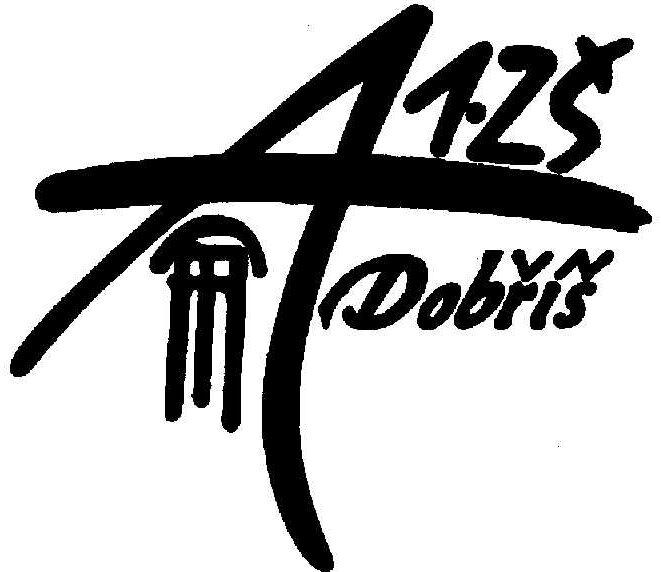 Program poradenských služeb byl zpracován v souladu s odst. 3 vyhlášky č. 72/2005 Sb., o poskytování poradenských služeb ve školách a školských poradenských zařízeních, ve znění pozdějších předpisů, zejména vyhlášky č. 197/2016 Sb., ze dne 2. června 2016. Program vychází ze Strategie prevence rizikového chování u dětí a mládeže na Základní škole Dobříš, Komenského nám. 35, okres Příbram.zpracovaly: Ing. Eva Skalická, školní metodik prevence rizikového chování                    Mgr. Olga Šídová, výchovná poradkyně 1	Zaměření poradenských služeb	51.1	Poskytování podpůrných opatření pro žáky se speciálními vzdělávacími potřebami	51.2	Sledování a vyhodnocování účinnosti zvolených podpůrných opatření	51.3	Prevence školní neúspěšnosti	51.4	Kariérové poradenství spojující vzdělávací, informační a poradenskou podporu k vhodné volbě vzdělávací cesty a pozdějšímu profesionálnímu uplatnění	61.5	Podpora vzdělávání a sociální začleňování žáků z odlišného kulturního prostředí a s odlišnými životními podmínkami	61.6	Podpora vzdělávání žáků nadaných a mimořádně nadaných	61.7	Průběžná a dlouhodobá péče o žáky s výchovnými či vzdělávacími obtížemi a vytváření příznivého sociálního klimatu pro přijímání kulturních a jiných odlišností ve škole a školském zařízení	61.8	Včasná intervence při aktuálních problémech u jednotlivých žáků a třídních kolektivů	71.9	Předcházení všem formám rizikového chování včetně různých forem šikany a diskriminace	71.10	Průběžné vyhodnocování účinnosti preventivních programů školou uskutečňovaných	71.11	Metodická podpora učitelům při použití psychologických a speciálně pedagogických postupů ve vzdělávací činnosti školy	71.12	Spolupráce a komunikace mezi školou a zákonnými zástupci	81.13	Spolupráce školy při poskytování poradenských služeb se školskými poradenskými zařízeními	82	Program minimální prevence a prevence rizikového chování	92.1	Úvod	92.2	Hodnocení preventivního programu rizikového chování za školní rok 2020/2021	92.2.1	Zaměření Minimálního preventivního programu	92.2.2	Preventivní aktivity	102.2.3	Školení pedagogických pracovníků v oblasti prevence	112.2.4	Školní poradenské pracoviště	122.2.5	Závěr	122.3	Charakteristika školy a analýza současného stavu na školní rok 2021/2022	122.4	Zaměření Minimálního preventivního programu pro školní rok 2021/2022	132.4.1	Garant programu, spolupracovníci, spolupráce s organizacemi a dalšími odborníky	132.4.2	Vzdělávání pedagogů v oblasti prevence	142.4.3	Cíle prevence na škole, obsah prevence, konkretizace úkolů a časový harmonogram	142.4.4	Řešení přestupků	212.5	Závěr	213	Strategie předcházení školní neúspěšnosti	223.1	Cíl	223.2	Příčiny	223.3	Důsledky školní neúspěšnosti	223.4	Doporučený postup pro minimalizaci školní neúspěšnosti	223.4.1	Etapa přímé podpory žáka ve výuce učitelem	223.4.2	Etapa – Plán pedagogické podpory	233.4.3	Etapa - Podpůrná opatření	234	Školní program proti šikanování	244.1	Sociální klima třídy	254.2	Agresivní chování	304.3	Kyberšikana	324.4	Šikana	354.4.1	Znaky šikany	354.4.2	Rozdělení vývoje šikanování	364.4.3	První pomoc při řešení šikany	374.4.4	Šikana z hlediska trestního zákona	404.4.5	Povinnosti školy ohledně šikany	404.4.6	Krizový plán školy	414.4.7	Spolupráce s rodiči	424.4.8	Bezpečné prostředí na škole	425	Další projevy rizikového chování	435.1	Kouření	435.2	Alkohol	445.3	Omamné a psychotropní látky	455.4	Záškoláctví	465.5	Krádež	475.6	Vandalismus	485.7	Poruchy příjmu potravy	495.8	Sebepoškozování	495.9	Netolismus	495.10	Hazardní hraní	505.11	Příslušnost k subkulturám	515.12	Rizikové sexuální chování	515.13	Syndrom týraného dítěte – CAN	515.14	Domácí násilí	535.15	Nová náboženská hnutí	535.16	Rizikové chování v dopravě	545.17	Extremismus, rasismus, xenofobie, antisemitismus	545.18	Homofobie	545.19	Násilí	555.20	Rizikové chování ve školním prostředí - krizové situace spojené s násilím	555.21	Žáci s poruchami autistického spektra	566	Bezpečnostní plán	576.1	Bezpečnostní plán školy	576.2	Plán bezpečnosti na škole	576.3	Plán e-bezpečnosti na škole	58Příloha A: Metody při realizaci prevence	1Příloha B: Projekt realizovaný školou	1Příloha C: Dotazníky	1Příloha D: Zařízení zabývající se problematikou primární prevence	1Příloha E : Plán pedagogické podpory	1Zaměření poradenských služebŠkolní poradenské pracoviště a jeho zaměřeníŠkolní poradenské pracoviště (dále jen ŠPP) poskytuje poradenské a konzultační služby žákům, zákonným zástupcům (ZZ) a pedagogům školy. Činnost ŠPP zajišťuje výchovný poradce (VP) a školní metodik prevence rizikového chování (ŠMP).                               Výchovný poradce – spolupracuje se školskými poradenskými pracovišti, středisky výchovné péče, oddělením sociálně právní ochrany dětí a Policií ČR. Projednává jednotlivé případy se žáky, zákonnými zástupci a pedagogy školy. Zajišťuje odbornou pomoc při volbě budoucího povolání žáků, spolupracuje s úřadem práce. Školní metodik prevence – spolupracuje s výchovným poradcem a pedagogy školy. Projednává jednotlivé případy se žáky, zákonnými zástupci a pedagogy školy. Zajišťuje další spolupráci s organizacemi zabývajících se prevencí. Poskytování podpůrných opatření pro žáky se speciálními vzdělávacími potřebami
Plán pedagogické podpory (PLPP) sestavuje na 1. stupni třídní učitel nebo učitel konkrétního vyučovacího předmětu za pomoci výchovného poradce nebo školního metodika prevence.   Na 2. stupni PLPP sestavuje učitel konkrétního vyučovacího předmětu za pomoci třídního učitele (TU) a výchovného poradce nebo školního metodika prevence. Přítomnost výchovného poradce nebo školního metodika prevence při tvorbě PLPP určuje typ zjištěných speciálních potřeb ve vzdělávání. Individuální vzdělávací plán (IVP) jako podpůrné opatření navrhuje školské poradenské zařízení a na základě tohoto doporučení zpracovává  na 1. stupni třídní učitel nebo učitel konkrétního vyučovacího předmětu za pomoci výchovného poradce nebo školního metodika prevence. Na 2. stupni IVP sestavuje učitel konkrétního vyučovacího předmětu za pomoci třídního učitele a výchovného poradce nebo školního metodika prevence. Přítomnost výchovného poradce nebo školního metodika prevence při tvorbě IVP určuje typ zjištěných speciálních potřeb ve vzdělávání. Sledování a vyhodnocování účinnosti zvolených podpůrných opatření
Výchovný poradce nebo školní metodik prevence stanoví termín přípravy PLPP, IVP, způsob vyhodnocování naplňování plánu, organizuje společné schůzky s rodiči, pedagogy, vedením školy a žákem samotným. Prevence školní neúspěšnosti
Cílem je vyhledat a včas odhalit příčiny výukových obtíží a co nejdříve s žáky pracovat na vytvoření vhodných podmínek tak, aby nedocházelo k rozvoji problémů, ale jejich nápravě či alespoň zmírnění. Úspěšný žák je dobře přizpůsobený školním podmínkám – plní zadané úkoly a prospívá. Neúspěšný žák si předem ve stanoveném čase neosvojí učivo.  Při řešení školních neúspěchů pravidelně spolupracují učitelé, rodiče a samotní žáci. Využívají také konzultace s odborníky.Kariérové poradenství spojující vzdělávací, informační a poradenskou podporu k vhodné volbě vzdělávací cesty a pozdějšímu profesionálnímu uplatnění
Kariérové poradenství doporučuje profesní a vzdělávací možnosti žáků, vede a motivuje žáka k přemýšlení o otázkách svého budoucího života, sebepoznávání, ke správné volbě studia při hledání vhodné volby povolání. Poskytuje informace o možnostech profesního uplatnění.Žáci a jejich zákonní zástupci mají možnost využívat ve škole individuální konzultace. Podpora vzdělávání a sociální začleňování žáků z odlišného kulturního prostředí a s odlišnými životními podmínkami
Pro úspěšné vzdělávání těchto žáků je nejdůležitějším činitelem především učitel, který dovede volit vhodné přístupy a vytvářet ve třídě i ve škole příznivé společenské klima. Škola respektuje specifika žáků, využívá výukové postupy vhodné pro rozmanité učební styly žáků a různé způsoby organizace výuky a zabezpečuje tyto podmínky:individuální nebo skupinová péčepomoc asistenta pedagogamenší počet žáků ve tříděodpovídající metody a formy prácespecifické učebnice a materiálypravidelná komunikace a zpětná vazbaPodpora vzdělávání žáků nadaných a mimořádně nadaných
Na podnět pedagogů školy, zákonných zástupců VP koordinuje spolupráci se školským poradenským zařízením. Na základě doporučení školského poradenského zařízení pak VP spolu s vyučujícími sestavuje podpůrná opatření prvního stupně, zejména v úpravě obsahů, forem a metod při vzdělávání těchto žáků v rámci školního vzdělávacího programu Brána do života.Průběžná a dlouhodobá péče o žáky s výchovnými či vzdělávacími obtížemi a vytváření příznivého sociálního klimatu pro přijímání kulturních a jiných odlišností ve škole a školském zařízení
Škola uplatňuje základní postupy a nejdůležitější zásady při začleňování žáků-cizinců do výuky:navazuje spolupráci s rodičisprávně zařadí žáka do vyučovacího procesu na základě věku žáka, jeho dosavadního vzdělávání a znalosti českého jazykaběžnou výuku organizuje speciálním způsobem – spojuje metody běžně užívané s metodami uplatňovanými ve výuce s dětmi s poruchami učenípracuje s názornými pomůckamipřistupuje k výuce českého jazyka jako k výuce cizího jazyka (z pozice žáka-cizince)nekumuluje v jedné třídě vyšší počet cizincůintegruje cizince do kolektivu třídy a školy a zabraňuje jejich společenské izolacipřipravuje třídu na přijetí žáka-cizincepodporuje toleranci ze strany žáků a učitelůvybízí žáka-cizince ke kooperaci s českými žákynavazuje spolupráci s pedagogicko-psychologickou poradnou a nestátními neziskovými organizacemiVčasná intervence při aktuálních problémech u jednotlivých žáků a třídních kolektivů
Komunikace mezi ŠMP, VP a ostatními pedagogickými pracovníky je na vysoké úrovni. Vyučující monitorují situaci ve třídách, jakékoliv signály rizikového chování okamžitě hlásí TU, který situaci konzultuje se ŠMP a VP a následně řeší. Žáci znají svá práva, vědí, na koho se mají v případě problémů obrátit. Většina žáků kontaktuje TU nebo ŠMP. V jiných případech se na TU a ŠMP obracejí žáci, kterým se chování svých spolužáků k jiným žákům nelíbí. Další informace o problémech získáváme od ZZ.Předcházení všem formám rizikového chování včetně různých forem šikany a diskriminace
Škola se při předcházení krizovým situacím a rizikovému chování žáků řídí legislativními dokumenty a metodickými doporučeními. Základem úspěšné prevence jsou kvalitně nastavená vnitřní pravidla školy. Základním dokumentem je školní řád, který přesně vymezuje povinnosti žáků i pedagogů školy ve vztahu k organizaci života školy a vymezuje pravidla pro soužití ve třídách v průběhu vyučování a mimo něj. Program poradenských služeb obsahuje Školní program proti šikanování, Plán bezpečnosti, Plán e-bezpečnosti, Postupy při nálezu a konzumaci tabáku a OPL, Postupy při výskytu záškoláctví, krádeží, vandalismu, poruch příjmu potravy a sebepoškozování. Průběžné vyhodnocování účinnosti preventivních programů školou uskutečňovaných
Preventivní aktivity se průběžně vyhodnocují. Zpětnou vazbu poskytují okamžitě po ukončení akce žáci. Využíváme ústní formu a formu jednoduchých hodnotících technik. Dalším hodnotitelem je TU, který se akce zúčastnil. Výsledků hodnocení slouží k úpravě náplně dalších programů. V průběhu školního roku ve třídách probíhá šetření, které zpracovává a vyhodnocuje ŠMP. Každoročně TU vypracovávají sociogramy, které se stávají součástí historií tříd.Metodická podpora učitelům při použití psychologických a speciálně pedagogických postupů ve vzdělávací činnosti školy
Metodickou podporu učitelům při použití psychologických a speciálně pedagogických postupů při vzdělávací činnosti školy poskytuje výchovný poradce a školní metodik prevence rizikového chování. Učitelům doporučují vhodné semináře, vzdělávací kurzy a odbornou literaturu. Při volbě vzdělávání se vždy řídí plánem dalšího vzdělávání pedagogických pracovníků na daný školní rok. Pedagogové školy mohou dále spolupracovat s mentorem, který nabízí individualizovaný přístup při profesním růstu jak v kvalitě pedagogických kompetencí, tak také v úspěšné implementaci vzdělávacích strategií a požadavků kladených na učitele zvenčí prostřednictvím vlastní vnitřní motivace. Spolupráce a komunikace mezi školou a zákonnými zástupci
Rodiče jsou informováni o tom, co se děje ve škole na třídních schůzkách, formou individuálních rozhovorů, prostřednictvím informačního panelu, regionálního tisku nebo webových stránek školy. S preventivními programy školy jsou seznámeni na začátku školního roku. Minimální preventivní program, Program proti šikanování a Bezpečnostní plán jsou umístěny na webových stránkách školy.Školská rada je šestičlenná. Třídní důvěrníci Sdružení rodičů a přátel dětí školy se scházejí dle potřeby rodičů, nejméně však dvakrát ročně. Zde jsou zástupci rodičů podrobně informováni o výsledcích vzdělávání žáků, o personálním zajištění výuky, o aktivitách a prezentaci školy na veřejnosti, úrovni materiálního zabezpečení výuky, záměrech a dalším rozvoji školy.Zákonní zástupci žáka mají možnost vyjádřit své názory a vyměnit si je s učiteli kdykoliv na třídních schůzkách nebo na individuálních konzultacích. Zajištění vysoké informovanosti rodičů a dobrá komunikace s rodiči je jeden z hlavních cílů naší školy.Spolupráce školy při poskytování poradenských služeb se školskými poradenskými zařízenímiVP a ŠMP spolupracují se všemi školskými poradenskými zařízeními v regionu. VP a ŠMP se dále zúčastňují setkání pořádaných školskými poradenskými zařízeními jak v regionu, tak i na celostátní úrovni.Program minimální prevence a prevence rizikového chováníÚvodObdobí školního vzdělávání je velmi významné při formování osobnosti mladých lidí a vše, co se v tomto období nepodaří, se jen velmi obtížně napravuje. V současné době konstatujeme, že drogová problematika, agresivní chování, ubližování v kyberprostoru je celospolečenským problémem. To je také důvod, proč je prevenci rizikových projevů chování u školní populace věnována mimořádná pozornost všech složek podílejících se na řízení v oblasti školství.Obecným cílem je výchova k předcházení, minimalizaci či oddálení rizikových projevů chování, ke zdravému životnímu stylu, k rozvoji pozitivního sociálního chování a rozvoji psychosociálních dovedností a zvládání zátěžových situací a dále pak motivace k opuštění rizikového chování, pokud již nastalo a ochrana před dopady rizikového chování, pokud již nastalo ve výrazné formě.Hlavním cílem strategie prevence rizikového chování dětí a mládeže na období 2019– 2027 je minimalizovat vznik a snížit míru rizikového chování u dětí a mládeže prostřednictvím efektivního systému prevence. Prevence by měla pomoci dětem organizovat jejich volný čas nabídkou různých aktivit a motivovat je ke zdravému životnímu stylu. Naše škola připravila a realizuje komplexní, systémový a dlouhodobý program primární prevence rizikového chování, který je součástí vzdělávacího programu školy „Brána do života“ a vychází z aktuálních potřeb školy, který zahrnuje specifickou i nespecifickou primární prevenci a využívá různých metod a forem práce. Při sestavování Minimálního programu drogové prevence a prevence rizikového chování pro školní rok 2021/2022 se vycházelo z pramenů:Program minimální prevence pro školní rok 2020/2021situace na školeNárodní strategie primární prevence rizikového chování dětí a mládeže na období 2019–2027Metodické doporučení k primární prevenci rizikového chování u dětí, žáků a studentů ve školách a školských zařízeních č. j. 21291/2010-28Metodický pokyn ministryně školství, mládeže a tělovýchovy k prevenci a řešení šikany ve školách a školských zařízeních Metodické doporučení k bezpečnosti dětí, žáků a studentů ve školách a školských zařízeních – Minimální standart bezpečnosti č. j. MSMT – 1981/2015-1Hodnocení preventivního programu rizikového chování za školní rok 2020/2021Zaměření Minimálního preventivního programuMinimální preventivní program rizikového chování (MPP) byl ve školním roce 2020/2021 zaměřený na:1.  zvýšení bezpečnosti na škole2.  rozvoj sociálních dovedností pro život3.  tvorbu prostředí nepodporující násilí4.  prevenci agresivního chování na I. stupni5.  bezpečnost ve virtuálním světě6.  bezpečné chování na silniciPreventivní aktivity I tento školní rok byl ovlivněn nepříznivou epidemiologickou situací, a z toho důvodu se povedlo uskutečnit pouze malou část preventivních aktivit.Preventivní aktivity, které zajišťovaly plnění MPP, se realizovaly ve vyučovacích hodinách jak prezenční, tak i distanční výuky v rámci školního vzdělávacího programu Brána do života.  Další akce-besedy, přednášky a projekty jsme realizovali vlastními silami, některé zajišťovaly externí organizace:Preventivní aktivity po ročnících:Školení pedagogických pracovníků v oblasti prevenceVe školním roce 2020/2021 se pedagogičtí pracovníci zúčastnili vzdělávacích akcí v oblasti prevence rizikového chování. Téměř všichni vyučující absolvovali tří nebo šestihodinový kurz Bezpečně v kyber. Školní poradenské pracovištěVe školním roce pracovalo školní poradenské pracoviště (ŠPP) ve složení VP a ŠMP.ŠPP zajišťovalo metodickou a koordinační činnost, informační a poradenskou činnost. Provedlo 14 jednání se žáky týkající se jejich chování, 6 jednání týkající se výukových obtíží, 3 jednání se žáky, které se týkaly jiných obtíží (osobní a rodinné), z toho se zákonnými zástupci žáka se jednalo v 11 případech.Závěr Minimální preventivní program rizikového chování je nedílnou součástí Plánu poradenských služeb. Jeho realizaci zajišťuje Školní poradenské pracoviště, které i v tomto školním roce pracovalo ve složení VP a ŠMP. Náplň práce obou pracovnic byla stejná i v tomto školním roce – prevence rizikového chování, vyhledávání žáků s rizikem nebo projevy rizikového chování a poskytování poradenských služeb těmto žákům a jejich zákonným zástupcům, řešení výchovných problémů, zajišťování a předávání odborných informací o problematice rizikového chování vyučujícím, až k pomoci TU při práci se třídou. Školní rok 2020/2021 byl ve znamení nepříznivé epidemiologické situace. K uzavření škol došlo dvakrát-od 14. 10. 2020 distanční vzdělávání na základě Usnesení vlády České republiky ze dne 12. října 2020 č. 1022 o přijetí krizového opatření a od 4. 1. 2021 distanční vzdělávání na základě Usnesení vlády České republiky ze dne 23. prosince 2020 č. 1377 o přijetí krizového opatření. Od 12. 4. 2021 se žáci do školy vrátili, nejdříve v rotační výuce, poté v prezenční výuce pro všechny žáky. Nejdůležitějším úkolem bylo zajistit hygienicky bezpečné školní prostředí při nástupu žáků do školy. Zejména v dubnu bylo důležité, aby žáci v jednotlivých třídách navázali sociální vztahy, dodržovali bezpečnostní a hygienická pravidla a opět začali fungovat jako kolektiv. Naši žáci se se situací v ČR dobře vyrovnali, nástup a fungování ve třídách bylo bez větších problémů.Naplňováním vytyčených cílů MPP se zabývali jak pedagogičtí a nepedagogičtí pracovníci školy, tak i další externí organizace. Probíhající akce byly podřízeny cílům určeným na základě výsledků šetření, které proběhlo na začátku školního roku. MPP byl zaměřený zejména na dvě cílové skupiny – žáky I. stupně a žáky šestého ročníku. Z důvodu uzavření školy jsme bohužel realizovali pouze zlomek z naplánovaných aktivit.Velká část i tohoto školního roku 2020/2021 probíhala v online prostředí, proto bylo nejdůležitější zajistit bezpečné prostředí ve virtuálním světě, zajistit fungování kolektivů, což bylo na dálku velmi složité. O to se snažili zejména třídní učitelé a vyučující informatiky, ale i všichni vyučující v daných třídách. Žáci i vyučující zlepšili své digitální dovednosti, proto jsme se při návratu do školy snažili zapracovat na ostatních dovednostech žáků, zejména sociálních.V tomto zkráceném školním roce hodnotíme spolupráci ŠPP a třídních učitelů jako výbornou. Všichni učitelé spolupracují při monitorování vztahů ve třídách, společně konzultují a rozebírají chování dětí. TU ve většině případů nežádoucí chování okamžitě sami řeší, sjednávají nápravu, některé případy řeší společně se ŠPP. V třetím až šestém ročníku proběhlo dotazníkové šetření, které bylo zaměřené na distanční výuku. Dotazník byl zadán v Google Classroom, takže třídní učitelé měli výsledky okamžitě k dispozici. Žákům byla neustále připomínána pravidla bezpečného chování na intenetu, k dispozici byly stránky zabývající se problematikou bezpečnosti ve virtuálním světě – www.kpbi, www.ovce.sk. Škola je neustále registrována v projektu Nenech to být, který zajišťuje anonymní nahlášení problémů, které se na škole vyskytují. V tomto školním roce jsme obdrželi tři oznámení.  Charakteristika školy a analýza současného stavu na školní rok 2021/2022Minimální preventivní program (MPP) je vypracován pro potřeby Základní školy  Dobříš, Komenského nám. 35, okres Příbram.  Jedná se o úplnou základní školu s devíti postupnými ročníky. Na prvním i na druhém stupni jsou v jednotlivých ročnících tři třídy, kromě druhého ročníku, ve kterém jsou v tomto školním roce třídy čtyři a pátého ročníku, kde jsou třídy dvě.Základní školu navštěvuj668 žáků, z toho 364 žáků je na prvním stupni. Na škole působí 47 pedagogů a 16 asistentů pedagoga, vyučuje se podle školního vzdělávacího programu „Brána do života“. Činnost sedmi oddělení školní družiny se řídí podle školního vzdělávacího programu pro školní družinu pod názvem „Kdo si hraje, nezlobí“.Škola je umístěna v centru města v klidové zóně. Po roce 1989 prošla škola několika fázemi úprav: přestavba půdních prostor na učebny, postupná oprava vnějšího pláště školy, výměna dřevěných oken za plastová, instalace klimatizačních jednotek do nejvíce exponovaných tříd v půdní vestavbě a v učebně ICT, vybavení nové počítačové učebny a počítačové učebny pro žáky se specifickými poruchami učení a instalace interaktivních tabulí. Před dvěma lety prošla škola rozsáhlou rekonstrukcí, výsledkem které jsou čtyři nové učebny, nové šatny a varna. Začátkem školního roku byl v šestém ročníku zadán dotazník monitorující klima třídy.           Třídní učitelé společně s ostatními vyučujícími provedli v průběhu měsíce září mapování situace v jednotlivých třídách vůči rizikovým formám chování žáků. S vyučujícími byl proveden rozhovor a dotazníkové šetření, na základě kterých jsme vyvodili cíle prevence pro jednotlivé třídy.Zaměření Minimálního preventivního programu pro školní rok 2021/2022Minimální preventivní program pro tento školní rok je zaměřen:na zvýšení bezpečnosti na školena rozvoj sociálních dovedností pro životna tvorbu prostředí nepodporující násilína prevenci agresivního chování na I. stupnina bezpečnost ve virtuálním světěna bezpečné chování na silniciMonitorování situace na škole budeme pravidelně zajišťovat dotazníkovým šetřením. V listopadu provede Školní poradenské pracoviště diagnostiku třídního kolektivu dotazníkem B - 3 v šestém ročníku - jaké jsou vztahy ve třídě, zda se tam neobjevují vyučujícím skryté agresivní prvky. Tento ročník je naší cílovou skupinou, jednak z důvodu přestupu žáků na II. stupeň, seznamování se s novým třídním učitelem a dalšími vyučujícími, kteří budou ve třídě vyučovat a zejména z důvodu, že se jedná o kolektivy, do kterých přicházejí žáci z okolních škol. V nově vznikajících kolektivech je důležité nastavení takových pravidel, které budou podporovat pozitivní třídní klima a které budou zamezovat výskytu nežádoucích projevů chování.Garant programu, spolupracovníci, spolupráce s organizacemi a dalšími odborníkyŘeditel školy má odpovědnost za podporu, vytváření a realizaci programu. Školní metodik prevence koordinuje přípravy a realizuje program. Pedagogičtí pracovníci začleňují preventivní témata do výuky svých jednotlivých předmětů. Třídní učitelé mají nezastupitelný význam při monitoringu rizikového chování ve své třídě, při realizaci preventivních programů a jejich evaluaci. Členové výchovně-preventivního týmu:ředitel školy, nebo jeho zástupce – jeho přítomnost je důležitá z hlediska komunikace s rodiči při řešení problémů týkajících se rizikového chování výchovný poradce školní metodik prevencevyučující Výchovy ke zdraví a Občanské výchovy, kteří mají v rámci svého předmětu k této problematice blízko a můžou v rámci osnov aktuálně působitSpolupráce s dalšími organizacemi:Pedagogicko-psychologická poradna v PříbramiStředisko výchovné péče v PříbramiMÚ Dobříš - odbor sociálně právní ochrany dětíMagdaléna o. p. s.Městská policie DobříšPolicie ČRSpolečně k bezpečí o. s.Hasičský záchranný sbor Středočeského kraje – územní odbor PříbramDobříšské listy – budeme nadále poskytovat informace nejenom o akcích školy, ale zahájení a realizaci Minimálního preventivního programu ve škole.Vzdělávání pedagogů v oblasti prevenceV průběhu školního roku 2021/2022 se pedagogičtí pracovníci školy opět budou zúčastňovat vzdělávacích akcí v rámci dalšího vzdělávání pedagogických pracovníků podle aktuální nabídky. Ve zvýšené míře se výchovný poradce a školní metodik prevence budou zúčastňovat školení zaměřených zejména na rizikové chování a jeho prevenci, komunikaci, řešení konfliktů, interakci mezi žákem a učitelem, v diagnostice klimatu školní třídy, v ovlivňování postojů žáků v přijímání různosti, v podpoře osobnostního a sociálního rozvoje žáků, v tvorbě pravidel třídy a hodnocení jejich dodržování a v evaluaci klimatu třídy jako východiska k plánování služeb školy. Se získanými informacemi budou pravidelně seznamovat ostatní pedagogické pracovníky.Při realizaci prevence, která má být účinná, efektivní a plnohodnotně splňující kritéria kvality, pomáhá preventivní tým, protože nelze spoléhat na to, že metodik zvládne sám komplexní preventivní působení na děti, rodiče i pedagogický tým v plné šíři.Cíle prevence na škole, obsah prevence, konkretizace úkolů a časový harmonogramPrevence rizikového chování u dětí a mládeže v působnosti naší školy vychází z vypracované Strategie prevence a z výsledků dotazníkového šetření mezi žáky i učiteli, reaguje na potřeby školy v tomto školním roce a představuje aktivity v následujících oblastech prevence:agresivní chování a šikana (viz kapitola 4 Školní program proti šikanování)kyberšikana (viz kapitola 4 Školní program proti šikanování)bezpečné chování (viz kapitola 5 Další projevy rizikového chování)Cílem našeho programu je realizace dlouhodobého komplexního primárního programu, do kterého je zahrnuto vše důležité: formování postojů žáků ke zdraví a zdravému životnímu stylu, rozvoj schopností žáka chránit a zlepšovat své zdraví, dělat zdravější rozhodnutí, vytváření přátelské a klidné atmosféry na škole, spolupráce se žáky a rozpoznávání jejich možností, prosazování rozumných a přiměřených pravidel týkajících se návykových látek na škole, zvyšování odolnosti dětí proti negativnímu působení nabídky drog, podpora zdravého sebevědomí, hledání pozitivních alternativ pro selhávající a  problémové žáky, pěstování schopnosti mít život pod kontrolou, pozitivní mezilidské vztahy, úcta k životu druhého člověka, respekt k individualitě každého jedince, etické jednání, jednání v souladu s právními normami a s důrazem na právní odpovědnost jedince, osvojování pozitivního sociálního chování prostřednictvím smysluplného využívání a organizace volného času. K tomuto cíli využijeme různých metod aktivního sociálního učení, individuálního přístupu k žákům, třídnických i konzultačních hodin. Cílem je i motivace učitelů k aktivnímu zapojení se do realizace programu ve svých hodinách i na neformální bázi při komunikaci se žáky, ke spolupráci s kolegy a k vzájemné informovanosti o chování žáků. V rámci minimálního programu uplatňujeme postupy:A) aktivity zaměřené na poskytování informací v rámci vzdělávacího procesu a programy sociálního učení, programy pomáhající žákům čelit sociálnímu tlaku, programy zaměřené na komunikaci a její zkvalitnění, nenásilné zvládání konfliktů a zvyšování sebevědomí, změny postojůB) nabídku mimoškolních aktivit a školního klubuC) poradenská činnost na škole nebo ve spolupráci s PPP v Příbrami ad A) Obsah prevence: 1. ročník – Člověk a zdravíPočátky týmové práce, pomoc druhému, spolupráceSdělování svých myšlenek – komunikaceNaslouchání druhémuZdraví a nemoc, zdraví duševní a fyzické, nemocJak si můžeme udržovat své zdraví – zdravý spánek, větrání…Využití přísloví: Zdravý jako řepaSlogany: Chraň své zdraví, Nenič si své zdraví, Zdraví máš jen jednoZákladní hygienické návykyLéky – základní pravidla při užívání léků, závislost na lécíchOsobní bezpečí – vztah k neznámé osoběPozor na úrazyDopravní výchova2. ročník – Člověk a zdravíNaslouchání druhémuOtevřená komunikaceUmění týmové práceŘešení konfliktůPřírodní látky – rostliny – jejich prospěšnost a škodlivostLesní plodyPoznáváme houby – jedlé a jedovatéLéčivé rostliny – byliny, výroba lékůZnalost běžných léků, zásady užívání lékůVitamíny – přírodní a syntetickéOsobní bezpečí – sám doma, sám na ulici, navazování kontaktůDopravní výchovaPozor na úrazy3. ročník – Člověk – zdraví a návykové látkyRozvoj sociálních dovedností – navazování zdravých vztahů s ostatnímiPozitivní vnímání sebe samaRozvoj osobnostních kvalit, které podporují zdravý rozvoj osobnosti (sebevědomí, empatie, asertivita, vůle)Učení se respektování lidských práv, individuálních potřeb a odlišností jednotlivcůVedení žáka k přijetí osobní zodpovědnosti k daným právům a povinnostemDroga – vysvětleníZákladní informace – tabák Reklama na tabák – její funkceZákladní informace – alkoholReklama na alkohol – její funkceEnergetické nápoje, nápoje dětí při oslaváchZákladní informace – kofein, theinInstituce, které se zabývají pomocíDomácí chemické prostředky na čištění, praní a úklid – zacházení s nimi4. ročník – Zdraví a zneužívání návykových látekRozvoj sociálních dovedností – navazování zdravých vztahů s ostatnímiPozitivní vnímání sebe samaRozvoj osobnostních kvalit, které podporují zdravý rozvoj osobnosti (sebevědomí, empatie, asertivita, vůle)Učení se respektování lidských práv, individuálních potřeb a odlišností jednotlivcůVedení žáka k přijetí osobní zodpovědnosti k daným právům a povinnostemRozlišení návykových látek na legální a nelegálníZpůsoby rozšiřování návykových látekZpůsoby odmítání návykových látek, problémy s odmítánímNácvik odmítáníOsobní bezpečí – kamarádství a důvěra5. ročník – Zdraví, návykové látky a osobní bezpečíRozvoj sociálních dovedností – navazování zdravých vztahů s ostatnímiPozitivní vnímání sebe samaRozvoj osobnostních kvalit, které podporují zdravý rozvoj osobnosti (sebevědomí, empatie, asertivita, vůle)Učení se respektování lidských práv, individuálních potřeb a odlišností jednotlivcůVedení žáka k přijetí osobní zodpovědnosti k daným právům a povinnostemPopsat základní stavbu a funkce orgánů tělaJak droga škodí jednotlivým orgánům – tabák a alkoholNávykové látky a jednotlivé profeseSamostatné rozhodování6. ročníkRozvoj sociálních dovedností – navazování zdravých vztahů s ostatnímiPozitivní vnímání sebe samaRozvoj osobnostních kvalit, které podporují zdravý rozvoj osobnosti (sebevědomí, empatie, asertivita, vůle)Učení se respektování lidských práv, individuálních potřeb a odlišností jednotlivců Vedení žáka k přijetí osobní zodpovědnosti k daným právům a povinnostemRostliny a jejich mocDělení drog - legální a nelegálníNěkteré drogy a jejich účinky - tabák, alkohol, cannabisové drogy, těkavé látky, lékyZákladní stručné informace z legislativy7. ročníkRozvoj sociálních dovedností – navazování zdravých vztahů s ostatnímiPozitivní vnímání sebe samaRozvoj osobnostních kvalit, které podporují zdravý rozvoj osobnosti (sebevědomí, empatie, asertivita, vůle)Učení se respektování lidských práv, individuálních potřeb a odlišností jednotlivců Vedení žáka k přijetí osobní zodpovědnosti k daným právům a povinnostemZákladní fakta o některých návykových látkách – tabák, alkohol, cannabisové drogy, těkavé látkyZemě, kde se drogy pěstují a vyrábějíZákladní informace o legislativě související s návykovými látkamiRozlišovat mezi mýty o návykových látkách, stereotypy spojenými s jejich zneužíváním a mezi faktyPoužít vhodné techniky pro zvládnutí situací, ve kterých se drogy mohou vyskytovatOsobní zodpovědnost za své rozhodnutí – důsledky8. ročníkRozvoj sociálních dovedností – navazování zdravých vztahů s ostatnímiPozitivní vnímání sebe samaRozvoj osobnostních kvalit, které podporují zdravý rozvoj osobnosti (sebevědomí, empatie, asertivita, vůle)Učení se respektování lidských práv, individuálních potřeb a odlišností jednotlivců Vedení žáka k přijetí osobní zodpovědnosti k daným právům a povinnostemZákladní fakta o některých návykových látkách, jejich účinky, rizika - tabák, alkohol, cannabisové drogy, těkavé látky, halucinogeny, lékyCesty nelegálních drog do ČR - heroin, kokain, cannabisové drogyInformace o legislativě související s legálními i nelegálními návykovými látkami v ČR a v EvropěZpůsoby propagace drogDopingPoužití vhodných technik pro zvládnutí situací, ve kterých se drogy mohou vyskytovatInformace o střediscích, kde získají radu a pomocOsobní zodpovědnost za své rozhodnutí – důsledkyZásady pro poskytování pomoci druhým9. ročníkRozvoj sociálních dovedností – navazování zdravých vztahů s ostatnímiPozitivní vnímání sebe samaRozvoj osobnostních kvalit, které podporují zdravý rozvoj osobnosti (sebevědomí, empatie, asertivita, vůle)Učení se respektování lidských práv, individuálních potřeb a odlišností jednotlivců Vedení žáka k přijetí osobní zodpovědnosti k daným právům a povinnostemZákladní fakta o vybraných návykových látkách, jejich účinky a rizika – tabák, alkohol, cannabisové drogy, halucinogeny, stimulační látky, těkavé látky, lékyInformace o právních předpisech souvisejících s legálními a nelegálními návykovými látkamiZpůsoby propagace drogRůzné druhy závislostíSekty, drogy, náboženstvíExtremistické skupiny a drogyInformace o střediscích, kde získají radu a pomocOsobní zodpovědnost za své rozhodnutí – důsledkyKonkretizace úkolů a časový harmonogram:Za koordinaci preventivních aktivit ve škole zodpovídá školní metodik prevence.Záříschůzka pracovníků školního poradenského pracoviště (ŠPP), konkretizace úkolůdotazníkové šetření u žáků 6. ročníku zodpovídají TUzajistit preventivní programy v rámci spolupráce s různými institucemizodpovídá ŠMPseznámit žáky se školním řádem, krizovým plánem školy, bezpečnostním plánem školyzodpovídají TUdotazníkové šetření u TU I. a II. stupnězodpovídá ŠMPrealizace preventivního programu v 6. ročníku – Magdaléna o. p. s.zodpovídá ŠMPdotazníkové šetření u žáků II. stupnězodpovídá ŠMP a TUodevzdat vypracovaný MPP      zodpovídá ŠMPrealizovat projekt u žáků 5. ročníku – Já a moje třída      zodpovídá ŠMPŘíjenschůzka ŠPPdoplnit MPP o výsledky anket      zodpovídá ŠMPrealizovat projekt u žáků 4. ročníku – Naše třídazodpovídá ŠMPrealizace preventivního programu v 7. 8. a 9. ročníku – Magdaléna o. p. s.zodpovídá ŠMPklást důraz na třídnické hodiny, všímat si nežádoucího chování žáků a případné problémy projednat s VP a ŠMP      zodpovídají TUListopadschůzka ŠPPpředat aktuální informace ohledně prevence pedagogickému sboru na poradězodpovídá ŠMPseznámit rodiče s Krizovým plánem školy, Bezpečnostním plánem školy, informovat rodiče o možnosti besed, individuálních konzultacích se ŠMP (formou tř. schůzek)      zodpovídají TUdotazníkové šetření v 6. ročníku – dotazník B - 3zodpovídá ŠPPrealizovat projekt u žáků 3. ročníku – Ostrov třídyzodpovídá ŠMP Prosinecschůzka ŠPPrealizovat projekt u žáků 2. ročníku – Loď třídyzodpovídá ŠMPvypracovat sociogramy třídzodpovídají TU a ŠMP Leden schůzka ŠPPrealizovat projekt u žáků 1. ročníku – Zdraví a nemoc, prevence úrazů       zodpovídá ŠMPvyhodnocení sociogramůzodpovídá ŠPPschůzka výchovně-preventivního týmuÚnorschůzka ŠPPzhodnotit dosavadní průběh a plnění MPP na I. a II. stupnizodpovídá ŠMPrealizovat projekt u žáků 5. ročníku – Kyberšikana a šikana      zodpovídá ŠMP a U informatikyBřezenschůzka ŠPPrealizovat projekt u žáků 4. ročníku – Návykové látkyzodpovídá ŠMPHelpíkův pohár – 5. ročníkzodpovídá ŠMPDubenschůzka ŠPPspolupráce s TU (mapování problémů, pomoc)      zodpovídá ŠMP a TUrealizovat projekt u žáků 3. ročníku – Co se dostává do mého tělazodpovídá ŠMPvyužívat třídnické hodiny k preventivním aktivitámzodpovídají TUKvětenschůzka ŠPPzhodnotit jednotlivé činnosti formou ankety v rámci primární prevence (třídnické hodiny, účast na besedách zaměřených na prevenci, apod.)zodpovídá ŠMPrealizovat projekt u žáků 2. ročníku – Jedovaté a léčivé rostliny, lékyzodpovídá ŠMPrealizovat besedu Čas proměn – mezi námi děvčaty – 6. ročníkzodpovídá ŠMPČervenschůzka ŠPPvýlety a exkurze pro jednotlivé ročníkyzodpovídají TUrealizovat projekt u žáků 1. ročníku – Já a mí kamarádizodpovídá ŠMPzhodnotit jednotlivé aktivity pro žáky, navrhnout další možnosti v oblasti primární prevence na další školní rokzodpovídá ŠPP, TUCeloročně:poskytování informací týkajících se zdraví, zdravého životního stylu a rizikového chovánízodpovídají vyučující jednotlivých předmětůvyužívání skupinových forem práce při formování osobnosti, působení na formování postojů žáků, zlepšení komunikativních dovedností žáků, schopnosti empatie, vytváření kladných životních postojů, posilování sebedůvěry, vytváření etických norem chování, posilování volních vlastností, osvojení zdravého životního stylu, vedení k zodpovědnému a samostatnému rozhodování, odmítání popudů vedoucích k sebedestrukci, akceptování a tolerance vůči nedostatkům druhých lidí, akceptování rozmanitostí a individuálních zvláštností jedinců a jejich skupinzodpovídají všichni vyučující protidrogová preventivní strategie uplatňovaná na I. stupni podle Metodiky práce s dětmi v oblasti prevence rizikových jevů a podle metodiky Drogové prevence pro MŠ a I. stupeň ZŠ Mgr. Dagmar Novákové zodpovídá  ŠMP a výchovně-preventivní týmposkytování poradenské činnostizodpovídají ŠMP a VP ve spolupráci s ostatními organizacemi zabývajícími se primární prevencíad B)Nepovinný předmět pro školní rok 2021/2022:Užité výtvarné činnosti pro 6. a 7. ročníkNabídka kroužků:Důležitým prvkem je školní a třídní prostředí, ve kterém žáci tráví hodně času. Žáci naší školy se podílejí na výzdobě prostředí a udržování pořádku ve škole i v jejím okolí. Jsou vedeni ke spoluzodpovědnosti, dostávají prostor k realizaci svých nápadů při výzdobě školy. Žáci I. stupně mají možnost trávit čas po vyučování v sedmi odděleních školní družiny. Družina tvoří mezistupeň mezi výukou ve škole a výchovou v rodině. Vychovatelky všech oddělení spolupracují s třídními učitelkami kmenových tříd a snaží se naplňovat hlavní cíl činnosti – vytvářet bezpečné, podnětné a přátelské prostředí, ve kterém zabezpečují zájmovou činnost a odpočinek dětí. Rozšiřují znalosti a dovednosti dětí získané ve výuce, učí vzájemné komunikaci, posilují v dětech kladné vlastnosti, rozvíjejí důležité osobní a sociální kompetence. Řídí se tematickým plánem členěným po měsících a plánem akcí školní družiny. Mezi tradiční akce družiny patří: Karneval, Den Země, návštěva Městské knihovny Dobříš, návštěva Hasičského záchranného sboru v Dobříši, Hornického muzea v Příbrami (velikonoční zvyky) a návštěva v zámeckém sklepení dobříšského zámku a divadelních představení.ad C) ŠMP, VP, pedagogové školy poskytnou konzultaci žákům a jejich ZZ. Některé závažné problémy budou řešeny ve spolupráci se školskými poradenskými zařízeními v regionu.Řešení přestupkůMenší přestupky proti školnímu řádu se řeší napomenutím a důtkou třídního učitele, ty závažnější důtkou ředitele školy. Chování žáka ve škole a na akcích pořádaných školou se v případě použití klasifikace hodnotí na vysvědčení stupni:a) 1 – velmi dobréb) 2 – uspokojivéc) 3 – neuspokojivéPřestupek a postih se řeší se zákonným zástupcem žáka za přítomnosti vedení školy, výchovného poradce a třídního učitele. Záškoláctví se řeší s MÚ Dobříš, odborem sociálně právní ochrany dětí.ZávěrMinimální preventivní program je součástí výchovy a vzdělávání žáků po celou dobu povinné školní docházky. Účastní se ho pedagogický sbor, žáci, rodiče a odborníci. Jeho efektivitu je možné zjistit mnohdy, až když žáci opustí školu a dokážou, zda se umí uplatnit v konkurenční společnosti svých vrstevníků bez „různých pomocníků“. Naší snahou je, aby se co nejvíce žáků dokázalo ubránit bezohledným vlivům a nátlakům part, sekt i jednotlivců. Takže co dělat? Nadále věnovat zvýšenou pozornost všem negativním projevům, které se stále objevují. Vhodně kombinovat celoroční působení s jednorázovými akcemi, nevynechávat rodiče, kteří společně se školou musí připravit děti na život ve společnosti, kde se užívají drogy a kde na ně číhají nejrůznější rizikové situace, zajistit spolupráci vyučujících Výchovy ke zdraví a Občanské výchovy, spolupracovat s PPP, Střediskem výchovné péče a dalšími organizacemi při řešení krizových situací. Strategie předcházení školní neúspěšnostiCílCílem je vyhledat a včas odhalit příčiny výukových obtíží a co nejdříve s žáky pracovat na vytvoření vhodných podmínek tak, aby nedocházelo k rozvoji problémů, ale jejich nápravě či alespoň zmírnění.Úspěšný žák je dobře přizpůsobený školním podmínkám – plní zadané úkoly a prospívá.Neúspěšný žák si předem ve stanoveném čase neosvojí učivo. Při řešení školních neúspěchů musí pravidelně spolupracovat učitelé, rodiče a samotní žáci, mnohdy je nutná konzultace s odborníky.Je třeba zjistit, o jaký typ neúspěchu jde:1. Absolutní školní neúspěšnost – žák nemá dostatečně rozvinuté intelektové schopnosti nutné k úspěšné docházce v ZŠ, trvale neprospívá ve více předmětech2. Částečné a relativně trvalé neprospívání – nerovnoměrné nadání, momentální indispozice, SPU, aj.3. Epizodické neprospívání – např. v pubertěPříčiny1. Samo v žákovi – snížená úroveň rozumových schopností, lehce podprůměrné děti, nadprůměrné nadání, SPU, nezralost, pubertální výkyvy, psychosociální změny, somatický stav, nerozpoznané smyslové vady, ADHD, neplnění domácích úkolů, zapomínání, kázeňské přestupky, nedůslednost v přípravě na výuku2. V rodině – nevhodný výchovný styl – přehnané nároky, nezájem rodičů, hledání protekce, autoritativní výchovavýchovné zanedbávání – hádky, rozvod, úmrtí, sociokulturní znevýhodněné zázemí, nepodnětné rodinné prostředí3. Ve škole – přístup učitele, spolužáciDůsledky školní neúspěšnosti1. Neurotické příznaky: negativní psychogenní zvracení, nechutenství, tiky, školní fobie2. Poruchy chování: lži, záškoláctví, útěky z domova, ze školy3. Obranné mechanismy: úniky do nemoci, fantazie, regrese, pocity méněcennosti, ztráta motivaceDoporučený postup pro minimalizaci školní neúspěšnostiEtapa přímé podpory žáka ve výuce učitelemPři výuce učitel provádí pozorování žáka, zhodnocuje zjištěné. Na základě zjištěného konzultuje vše s ostatními vyučujícími a s TU. Vede pohovor se žákem, se zákonnými zástupci a hledá příčinu jeho školní neúspěšnosti. Následně vyučující zvolí vhodné formy a metody práce, ke kterým patří zejména:stanovení přiměřeného obsahu učivazadávání pravidelných úkolů vycházejících ze stanoveného obsahu učivaužívání podpůrných aktivitpoužívání podpůrných pomůcek při samostatné práci individuální práce se žákemvedení stručných písemných záznamů o průběhu -zajistí vyučující předmětu a informuje TU (jméno, předmět, období zhoršení, zjištěný důvod, přehled úkolů pro nápravu, plnění úkolů)  poskytování pravidelných informací o průběhu rodičůmTU s rodiči domluví způsob dalšího kontaktu a následnou spolupráci se školou. Vše bude písemně dokumentováno.Etapa – Plán pedagogické podporyPokud se prospěch žáka v průběhu 1 měsíce jeví i nadále jako neuspokojivý, TU zajistí sezvání všech zainteresovaných vyučujících, VP, rodiče, kde jsou všichni seznámeni s dalším opatřením – s PLPP, dle potřeby - konzultace s odborníky.Učitelé vždy:- jsou se žákem v pravidelném kontaktu- znají žákovy vzdělávací možnosti- mají přehled o úrovni vědomostí a dovedností žáka- znají příčiny jeho nedostatků při plnění školních povinností- znají žákovo rodinné zázemí- stanovují pravidla vzdělávacího procesu v daném předmětu- efektivně podporují žáka, motivují jej ke školní práciŠkolní poradenské pracoviště podporuje:- žáka- komunikaci s rodiči- vztah žák – učitel – třídní učitel- pedagogy – přístup, metody práceEtapa - Podpůrná opatřeníPodpůrná opatření prvního stupně slouží ke kompenzaci mírných obtíží ve vzdělávání žáka, u nichž je možné prostřednictvím mírných úprav v režimu školní výuky a domácí přípravy dosáhnout zlepšení.Podpůrná opatření, pokud jsou účelná, mohou podporovat žáka v celém průběhu vzdělávání.Úpravy ve vzdělání žáka navrhují pedagogičtí pracovníci, přitom spolupracují s VP, školním metodikem prevence, se žákem a zákonným zástupcem. Úpravy a podmínky k zajištění podpůrných opatření jsou zpracovány v plánu pedagogické podpory. Poradenský pracovník školy zajišťuje pravidelnou komunikaci se zákonným zástupcem, pravidelně komunikuje se školskými poradenskými zařízeními.Výstupy vzdělávání se neupravují.PLPP – plán pedagogické podpory – viz Příloha FŠkolní program proti šikanováníŽádné prostředí, ve kterém se sdružuje více dětí, není vůči šikaně imunní. Proto v kolektivech žáků budeme věnovat zvýšenou pozornost různým příznakům i skrytého násilí, signálům šikany. Cílem bude vytvořit silný kolektiv, ve kterém existuje vzájemná solidarita, respektování druhého, respektování autority a důvěra k ní. Kolektiv, ve kterém silnější chrání slabšího a kde se respektuje tolerance, právo a spravedlnost. Kolektiv, nejenom třídní, ale i kolektiv ve družinách, na kroužcích, při „fotbálku“, na nejrůznějších akcích školy. Program je zaměřen:na vytváření bezpečného prostředí, nepodporujícího šikanu a násilí ve třídách i na školena posilování vědomí sounáležitostina vytváření zdravých vztahů mezi dětmi ve třídě i na školena stanovení jasných pravidel chování v kolektivuna komunikaci mezi žáky, vyjádření nesouhlasu, výhrad, kritikyna rozvíjení spolupráce mezi dětmi, vzájemném respektu, toleranci jiného názoruna vytvoření atmosféry otevřenosti a vzájemné solidarityna osvojování norem mezilidských vztahůna respektování identity a individuality žákana úctu k životu druhého člověkana seznámení s negativními důsledky šikanování pro oběť, agresora i pro celý třídní kolektivna zvládnutí řešení konfliktních situacína zvládnutí svého agresivního chováníNeméně důležitou částí je:včasné řešení záškoláctvízapojení žáků do řízení školy – Školní senátvytváření vizuálně příjemného prostředíokamžitá oprava rozbitých věcíProgram bude realizován třídními učiteli I. a II. stupně v třídnických hodinách a ostatními pedagogickými pracovníky v ostatních hodinách zejména ve výchovách, o přestávkách, na volnočasových aktivitách, na všech akcích školy. Na I. stupni bude zaměřen na vytváření zdravých kolektivů a na odbourávání agresivního chování a prevenci šikany a na II. stupni rovněž na vytváření zdravého sociálního klimatu  ve třídách a na prevenci šikany.Úkoly pro TU:vypracovat dotazníky hodnotící vztahy ve tříděvyhodnotit vztahy v třídním kolektivu, konzultovat s ostatními vyučujícími v dané tříděvytyčit hlavní úkoly pro práci se skupinousestavit plán aktivit pro daný kolektivrealizovat aktivity v třídnické hodině, sledovat reakce žáků a vše zaznamenatvyhodnotit aktivity, hodnocení provádí i kolektiv žákůvyhodnocovat vztahy, konzultovat s ostatními vyučujícími ve tříděpředávat (čtvrtletně) hodnocení vztahů ve třídě ŠMPÚkoly pro vedení školy:Zajistit zdokonalení TU v práci s třídním kolektivem a ve vedení třídnických hodin umožněním dalšího vzdělávání v této oblastiSociální klima třídy„Klima třídy představuje trvalejší sociální a emocionální naladění žáků ve třídě, které tvoří a prožívají učitelé i žáci v interakci.“Lašek 2001 Se zavedením Školního vzdělávacího programu se do škol zavedly kompetence, které zajišťují rozvoj osobních a sociálních dovedností. Školy nejenom vzdělávají, ale i vychovávají.V současné době tráví žáci ve škole téměř sedm hodin denně. Většinou ve třídě, kde navazují vztahy a budují si svoji pozici. Někteří jsou oblíbení, někteří se ocitají na okraji kolektivu. Čím dál tím více se objevují konflikty a agresivní chování zapříčiněny netolerancí, neschopností vyhodnotit kritickou situaci, neochotou naslouchat druhým, neschopností přijmout výtku nebo kritiku. Toto nežádoucí chování se vyskytuje v třídních kolektivech jak o přestávkách, tak i v hodinách. Proto je důležité monitorovat vztahy ve třídě, poté je vyhodnotit, stanovit si cíle vedoucí k budování zdravého sociálního klimatu, vyhledat a realizovat vhodné metody a aktivity ke splnění vytyčeného cíle.Monitorování je soustavné sledování a vyhodnocování vybraných jevů. Slouží k získání základní orientace ve výskytu, formě, rozsahu, intenzitě, případně tendenci vývoje sledovaného jevu.Monitorování vztahů ve třídě zahrnuje:v jaké vývojové fázi se skupina nacházístruktura a hierarchienormy, hodnoty a tendencepotřeby skupinyvnější znaky života skupinyvztahy žák-žák, žák-učitel, učitel-žák, učitel-skupinapozice jedince ve tříděvývojové potřeby jedinceproblémový žák – signály a vnější znakyosobnost učiteleproblémové a kritické situacespouštěče těchto situacíchování skupiny v těchto situacíchproblémový rodičTyto informace získává především třídní učitel, kromě něj i učitelé ostatních předmětů, zejména vyučující výchov. Nejdůležitějším člověkem, který může třídu v mnohém ovlivnit a vést ji na cestě k vybudování zdravého klimatu, je třídní učitel. Ovšem ideální je spolupráce všech vyučujících v dané třídě, každý z nich má na věc jiný pohled, jiné vysvětlení, jiný názor, a proto je opravdu důležité nenechávat monitorování pouze na třídním učiteli, ale společně hledat odpověď na otázku, co na vztahy a situace ve třídě platí a co nikoli.Po monitorování následuje analýza, odpovídání na otázky:Jaké jsou projevy chování ve skupině – jsou agresivní, apatické, nebo v pohodě?Jaké jsou pravděpodobné příčiny tohoto chování, jaké situace tomu předcházejí, jsou to příčiny, spouštěče, urychlovače nebo ventily? Jsou to obavy? Z čeho? Z koho? Jak s tím budu pracovat dál?Jakým směrem se v současné situaci bude skupina ubírat dál? Co s tím budu dělat já? Jaké pocity to ve mně vyvolá a jak se k tomu postavím?Jaké cíle teď zvolím? Přijme tento cíl i skupina?Jaké prostředky k tomu zvolím, kdo mi pomůže, jaký časový úsek si vymezím a jak zjistím, zda k posunu došlo? Kterými cvičeními mohu skupinu otevřít, učinit sdílnější? Jak předejít odmítavé reakci, jak získat třídu pro změnu?Znám třídu opravdu tak dobře, že vyberu vhodné motivační prostředky ke změně? Jak náročné bude změnit zažité vzorce chování?Do jaké hloubky můžu jít při rozboru a reflexi po každé aktivitě? (Informace intimnějšího rázu jsou snadno zneužitelné.)Co budu dělat, když se cíl nesplní, jak se zachovám a co budu dělat dále?Ve školním roce 2021/2022 budeme pokračovat v práci zaměřené na zlepšení vztahů a posilování zdravých vztahů ve třídních kolektivech, které budou založeny na přátelství, toleranci a respektování druhého.Co očekáváme?zlepšení atmosféry ve třídězlepšení kvality výuky a kázně během hodin, práce vyučujících ve třídáchzlepšení atmosféry na celé školeNabídka náplně třídnických hodin:Jako formu práce s kolektivem jsme zařadili třídnické hodiny. Hodina ne pouze s náplní kontrol žákovských knížek, omlouvání absence, ale hodiny, které naplníme nejenom aktuálními informacemi, řešením situace ve třídě, ale zejména aktivitami ke zlepšení komunikace, hrami pro zlepšení vztahů mezi učiteli a žáky, žáky navzájem, k nácviku naslouchání toho druhého, respektování jiného názoru, řešení konfliktních situací.Celý program realizuje třídní učitel. Na I. stupni tráví TU s třídou téměř celý den, takže pravidla soužití se vytvářejí průběžně. V první třídě to jsou pravidla nepsaná, ale o to důležitější je připomínat si je častěji, zapojit žáky do sledování dodržování pravidel. Ideální je koncem každého týdne vytvořit komunitní kruh, domluvit jednoduchá pravidla komunikace, dodržovat je a zhodnotit chování a vztahy v uplynulém týdnu. Žáci si budou přidělovat „smajlíky“ za věci, reakce, činy, které je potěšily, nebo naopak zarmoutily. Na II. stupni začíná program s přechodem žáků na druhý stupeň. (Žáci 6. tříd jsou cílovou skupinou Minimálního preventivního programu.) Charakteristickým rysem naší školy je vytváření nových kolektivů v 6. ročníku, protože původní kolektivy se rozdělují, několik žáků odchází na gymnázium, přicházejí noví žáci z okolních obcí… Od prvního dne žáci přijímají normy, které určuje školní řád. Ovšem nově vznikající kolektiv, nový „organismus“, vyžaduje nejenom normy dané z vnějšku, ale také i vnitřní normy třídy.Proto hned na začátku třídní učitel a třída vytvoří pravidla soužití. Třídní učitel v souladu se svým cílem (zdravý kolektiv, zdravé vztahy…) sděluje své názory a požadavky a také přijímá názory dětí, jak si představují fungování třídy, co by mělo ve třídě platit, aby se všichni cítili příjemně a bezpečně. Žáci společně s třídním učitelem sepisují jednotlivé body, komentují je, domlouvají se. Učitel shrne vše podstatné a body se zapíší a platí pro celý školní rok, v dalším ročníku může dojít k úpravám. Je opravdu důležité normy na začátku školního roku vytvořit, protože ty tvoří základ pro vytváření vnitřních norem kolektivu, které si sám zcela spontánně vytváří.Nutné pro vytváření pravidel soužití:důležitá je spoluúčast dětí, pravidla žáci lépe přijímají a řídí se jimi, když je spoluvytvářejíformulují je děti, jsou pro ně srozumitelnénejsou formulovány jako zákazy a příkazy, ale pozitivní formouzavést pravidla do každodenního životapravidla platí jak pro žáky, tak i pro učitele v dané tříděpočet pravidel má být přiměřenýpravidla jsou v souladu se školním řádemTato pravidla žáci vytvářejí v průběhu projektového dne „Jsme jeden tým“. Třídní učitel si musí uvědomit, že každá nově vznikající skupina, tedy i třídní kolektiv, prochází vývojovými fázemi. Na každou fázi musí být připraven.Práce s třídním kolektivem je opravdu náročná. Náročná na čas i na nervy. Musíme si uvědomit, že poznatky ze skupinové dynamiky a sociální dovednosti, které žáci díky učitelům získají, uplatní později v dalších kolektivech a při navazování dalších vztahů. Vždyť vytvořením kolektivu na základní škole nic nekončí, každý žák se v průběhu života dostane do dalších, ve kterých si musí najít a obhájit svojí pozici. PhDr. Jan Svoboda uvádí několik základních rolí, které existují v každé pravidelně se stýkající skupině, tedy i ve třídě:Třídní šašek – projevuje se jako „obveselovač“ třídy.Třídní lazar – žák s častou nemocností.Třídní šprt – žák nemá sycenou základní sociální potřebu opory, tu získává přijetím učitele za svůj výkon.Třídní „Černý mrak“ – žák, který vše zbojkotuje, používá sarkasmy a zároveň nedává návrhy na konstruktivní řešení. Takového žáka zpravidla nelze přesvědčit, pouze jej vést k tomu, aby viděl problém z jiného úhlu.Opozičník – žák na každý argument učitele dokáže najít konstruktivní protiargument. S takovým žákem je dobré jít do koalice a využít jeho sdělení k ukázce „jiné alternativy“.Sluníčko třídy – dokáže svými reakcemi změnit náladu ve třídě. Dává impuls, „vlévá neuvědoměle optimismus“. Mnohdy však nedokáže zvládnout větší zodpovědnost.„Černý Petr“ – u zdravého kolektivu se tato role střídá. Pokud učitel vypozoruje, který z žáků má tuto roli, podporuje jej spíše mimo kolektiv (pochvalou, vyjádřením úcty například na chodbě při náhodném setkání…), protože otevřená pochvala před kolektivem by mohla roli a její dopad ještě znásobit. V každém třídním kolektivu se tyto role vyskytují, je důležité vědět, do které kategorie žák patří a podle toho k němu přistupovat, ušetří nám to čas, nervy, i nepříjemné konfliktní situace.Třídní učitel ve spolupráci s ostatními vyučujícími ve třídě zmonitoroval skupinu, zodpověděl svoje otázky a teď se připravuje na samotnou práci se třídou. Důležité je připravit se na každou hodinu, připravit aktivity, které použije. Není důležité aktivitu pouze zrealizovat, ale použít ji tak, aby navodila tu správnou atmosféru, která umožní dětem povídat si o tom. Povídat si ovšem podle určitých pravidel komunikace, které si společně vytvoří. Tato pravidla platí pro celý školní rok a nejlepší je vyvěsit je ve třídě.Pravidla pro diskusi:Naslouchejme si navzájem, díváme se na toho, kdo právě mluví, necháme jej dopovědět myšlenku, shrneme si své myšlenky a zformulujeme svůj názor. V komunikačním kruhu můžeme používat třídního maskota, klíč, míček nebo nějakou jinou věc, kterou drží žák, který zrovna mluví. Mluví vždy jenom jeden, zvykáme žáky na pravidlo, mluví jenom ten, kdo míček, klíč… právě drží v ruce.Držte se tématu, nepouštíme žáky od tématu, jejich myšlenky vracíme zpět. Ovšem jsou situace, kdy změníme směr diskuse a tento bod porušíme.Sdělujeme své myšlenky, každý názor oceníme, oceníme to, že se žák vyjádří, sdělí svoji myšlenku, zřejmě jsme na dobré cestě budování atmosféry důvěry. I když s názorem nesouhlasím, tak jej neodmítám a respektuji to, že má jiný názor. Např. Kdo si myslí něco jiného? Mnozí by ti dali za pravdu. My ale víme, že… Co si o tom myslíte vy?…Podporujeme sebeúctu. Určitě zavedeme právo nevyjadřovat se a budeme jej respektovat.Nedovolme ponižovat. Můžeme nesouhlasit s názorem, vyjádříme nesouhlas, ale nehodnotíme toho, kdo ten názor měl – ty jsi hloupý…Respektujeme se navzájem. Neexistují hloupé otázky, každý jsme jiný a každý se na věc díváme z jiného úhlu, a proto tolik rozdílných dotazů. Každý dotaz má svůj význam a je pro nás cenný.Právo veta, ve výjimečných situacích může i žák diskusi stopnout.Úcta k důvěře druhého, když někdo sděluje své myšlenky, sděluje je pouze tomu, kdo je přítomen, protože mu důvěřuje, myšlenky a názory toho druhého nepouštíme dále, všechno zůstává ve třídě.Pravidla mohou, ale nemusí mít tuto podobu, tvoří ji třídní kolektiv s TU a platí pro všechny. Je důležité se k nim průběžně vracet.Komunikaci vede učitel. Při ní může používat:naslouchání – sleduje jak verbální, tak i neverbální komunikaci žáka, nesrovnalostí, posunu v jeho konverzaci, přestávek v mluvení…zrcadlení – zopakujeme konec vyjádření žáka jako informaci o tom, že jej sledujeme a rozumíme tomu, co říkal. Žák může své sdělení změnit a přesvědčit se, že učitel jeho informaci přijal.vyjasňování – způsob podobný interpretaci. Navíc je možné myšlenku uvést do dalších souvislostí.Při kladení otázek je lepší, když učitel pokládá otázky s otevřeným koncem, které vedou k hovoru a otevření diskuse. (Nezkouší se. Diskutuje.) Pokládá pouze jednu otázku, nespojuje více otázek do jedné a nechává dostatek času na její zodpovězení. Používá příklady, žáci pak lépe formulují své myšlenky. Když žák nechce odpovídat, respektuje to a za každou odpověď poděkuje. Diskusi vždy ukončí pochvalou, pochválí zvládnutí nelehkého tématu, pochválí za sdělování svých myšlenek i svého názoru.Výběr aktivit není náhodný, odpovídá fázi, ve které se skupina nachází, situaci ve třídě… Důležité je nezapomenout po každé aktivitě na reflexi. Reflexe je stěžejním bodem komunikace, který musíme brát v úvahu a pracovat s ním vědomě. Reflexe – sdělování svých pocitů, dojmů, myšlenek, reakcí na chování druhých  - je nesmírně důležitá pro atmosféru ve třídě. Žák musí dostat zpětnou vazbu, někdy je pochválen, někdy udělá nebo řekne něco, co toho druhého mrzí, nebo mu to vadí … a ten dotyčný žák si to ani neuvědomí. Takto dostane zpětnou vazbu, jak jeho chování vnímají ti druzí. I při reflexi musíme dodržovat určitá pravidla, protože ne vždy jsou informace, které se dozvídáme, příjemné.Pravidla pro zpětnou vazbu: Zpětnou vazbu dávat ve vhodný okamžik, to znamená, že na to musíme být připraveni.Zpětná vazba má obsahovat to, co cítím, co si myslím a co vnímám.Zpětná vazba má být stručná a konkrétní, týká se pouze určitého chování a jednání, ne celé osobnosti.Zpětná vazba má následovat bezprostředně po proběhnuté aktivitě.Zpětnou vazbou reagujeme nejdříve na pozitivní jednání, na to, co se nám líbilo, až poté reagujeme na jednání, které v nás vyvolalo negativní pocity.Zpětná vazba se vztahuje nejenom na chování jednotlivce, ale i celé skupiny.Úkolem zpětné vazby není cokoliv měnit nebo navrhovat změny. To může udělat pouze ten, komu je určena.Ten, komu je zpětná vazba určena, nejdříve vyslechne celý její obsah, ověří si, zda pochopil sdělení tak, jak bylo myšleno. Poté sděluje vlastní reakci na obsah a formu zpětné vazby.Literatura k použití:Hermochová Soňa: Skupinová dynamika ve školní tříděNečasová Jitka: Interakční techniky pro nácvik jasné komunikaceCanfield Jack, Siccone Frank: Hry pro výchovu k odpovědnosti a sebedůvěřeCanfield Jack: Hry pro zlepšení motivace a sebepojetí žákůSmith CH. A.: Třída plná pohodyCangelosi J. S.: Strategie řízení třídyBakalář Eduard: Nové psychohry (Společenské hry pro všestranný rozvoj osobnosti) Silberman Mel: 101 metod pro aktivní výcvik a vyučováníAgresivní chováníS agresivním chováním se setkáváme stále častěji zejména na I. stupni u dětí ve věku sedm až deseti let. Tento negativní jev se neprojevuje pouze ve školách a partách, ale rozmáhá se také v rodinách všech sociálních skupin. Proto jsou před námi úkoly:naučit žáky zvládat konfliktní situacenaučit žáky být odpovědnými za své chovánínaučit žáky být tolerantníminaučit žáky zvládat svoji vlastní agresivitunaučit žáky bránit se fyzickému i psychickému agresivnímu chování spolužákůŠkola respektuje identitu a individualitu každého žáka, odmítá násilí a zneužití moci v jakékoli podobě a přiznává riziko výskytu šikany.Základním kamenem je poskytnout informace o konfliktech a jejich řešení. Posílit v žácích vědomí, že konflikty se musí řešit a seznámit je se způsoby řešení konfliktů. Rozebrat jak správné, tak i ty nesprávné způsoby a vysvětlit si důležitost řešení konfliktů pro obě strany, hledání kompromisů a hledání uspokojivého řešení pro obě zúčastněné strany, abychom předešli agresivnímu chování. Musíme si uvědomit, že nejhorší variantou při řešení sporu je, když žák odchází s vědomím, že mu bylo ublíženo, nikdo se ho nezastal, a přitom má pravdu on. Pak záleží na charakterových vlastnostech žáka a na jeho dosavadních zkušenostech, ke které agresi má větší sklony – zda k fyzické nebo psychické.Tato varianta je spouštěcím signálem agrese, ukřivděný žák se „musí pomstít“. Někdy to odnesou všichni, kteří byli konfliktu přítomni, včetně pedagoga. Jindy se agresor zaměří na jednu osobu. Neřešené konflikty bývají často zárodkem šikany. Co ovlivňuje agresivní chování:rodinné zázemívýchovné přístupy rodičůcitová deprivace žákavýbušný temperament žákaosobnostní charakteristiky žákaúzkost, strach, napětí, problémy v emoční oblastináplň volného času dětí neřešení problémů doma a ve školezpůsob ventilace vlastního napětí, úzkosti nebo rozrušeníneschopnost splnit zadaný úkolnízká sebedůvěra žáka vzhledem ke školní prácizátěžové situace (rozvod, úmrtí) touha zviditelnit setouha vyzkoušet si život televizního nebo počítačového hrdiny zkušenosti agresora, jeho schopnosti při rozhodování a míra jeho negativních zkušenostíKaždé dítě agresi vnímá jinak, zejména slabší jedinci. Proto je při řešení konfliktu důležitá osobnost pedagoga, jeho znalosti, schopnosti a dovednosti. Na jeho odvaze vzniklou situaci řešit, protože i on je ovlivněn vlastními negativními zkušenostmi a zážitky s konflikty.  Ve školním roce 2021/2022 se zaměříme zejména na I. stupni na prevenci agresivního chování. Třídní učitelé mají k dispozici manuál psychosociálních her.Návrh ročního plánu prevence agresivity:Literatura k použití:Erkert, A.: Hry pro usměrňování agresivityFischer, V.: Pojďte si hrát s námiHermochová, S., Neuman, J.: Hry do kapsy VKolář, Z., Šikulová, R.: Hodnocení žákůKybikásová, R. Psychosociální hry na I. stupni základní školyKyberšikanaS rozvojem nových technologií se objevuje nový druh šikany – kyberšikana. V ČR se s kyberšikanou se setkalo nebo ji přímo zažilo 22 % žáků, 45 % z nich o tom někoho informovalo, přičemž 24 % lidí, kterým to oznámili, reagovalo bez zájmu, nechtěli pomoct.70 % žáků si myslí, že je kyberšikana hodně rozšířená a 22 % respondentů se domnívá, že by hledalo pomoc nebo by vypomohlo kamarádovi, 78 % uvedlo, že by upadli do deprese.Kyberšikanu definujeme jako zneužití ICT (informačních komunikačních technologií), zejména pak mobilních telefonů a internetu, k takovým činnostem, které mají někoho záměrně ohrozit, ublížit mu.Cílem kyberšikany je někomu ublížit nebo ho zesměšnit za použití elektronických prostředků – mobilních telefonů a internetu. Jedná se o úmyslné, nepřátelské chování, které se obvykle opakuje. Jednotlivec nebo skupina útočníků ubližují takovým způsobem, že se oběť nemůže účinně bránit.Kyberšikana může vzniknout i nezáměrně – např. jako nevhodný vtip, který se v on-line prostředí vymkne kontrole.Kyberšikana je:hanlivé a urážlivé zprávy zasílané prostřednictvím SMS, MMS nebo internetuzesměšňující nebo ponižující obrázky či videa posílané e-mailem nebo vyvěšené na webové stráncezakládání falešných profilů nebo změna původního na jméno žáka či učitele s dehonestujícím obsahemwebové stránky, blogy s cílem někoho zesměšnitzesměšňování, vydírání, zastrašování, ubližování, ohrožování a obtěžování prostřednictvím komunitních sítíkrádež heselzneužití identity oběti rozesíláním obtěžujících a urážlivých zpráv pod jejím jménemTypy kyberšikanyMůžeme rozlišit dva typy kyberšikany – přímé útoky (zprávy posílané přímo obětem) a kyberšikanu v zastoupení (využívání druhých pro šikanu obětí v kyberprostoru). Kyberšikana v zastoupení je mnohem nebezpečnější, protože se jí spolupachatelé (včetně dospělých) často účastní nevědomky.A. Přímé útokyPosílání obtěžujících, výhrůžných nebo krutých zpráv formou SMS, po e-mailu nebo „kecálcích“ (icq apod.).Kradení hesel a následné zneužívání osvojeného účtu.Blogování - zveřejňování intimních informací nebo pomlouvání prostřednictvím blogu.Zveřejňování choulostivých nebo lživých informací a obrazových materiálů na webových stránkách nebo jejich šíření telefonem – zejména záznamy aktů klasické šikany, násilí páchaného na oběti nebo např. pornografické fotografie s tváří oběti.Posílání dehonestujících obrázků přes e-mail nebo mobilní telefony – nejčastěji posílání obrázků, fotografií a video nahrávek spolužáků nebo učitelů – kde je oběť zesměšňována a karikována.Internetové hlasování Kdo je super a kdo není? Kdo je největší ----- v šestý třídě? Tyto typy otázek nekontrolovatelně běží v různých internetových hlasováních a všechny jsou vytvořeny někým z blízkého okolí. Staly se novým způsobem, jak děti mohou šikanovat své vrstevníky online.Interaktivní hraní – při hraní na herních zařízeních typu X-Box Live a Sony Play Station 2 Network jsou děti v živém spojení přes chat nebo telefonování prostřednictvím internetu s kýmkoli, na koho v online hře narazí. Někdy ostatní slovně napadají, uzamykají před někým hrací místnost, vypouštějí do éteru nepravdivé zvěsti, nebo nabourávají cizí účty.Rozesílání zákeřných kódů (viry, spyware, hackování).Zasílání pornografických nebo jiných obtěžujících e-mailů a zpráv – útočníci své oběti zapisují do různých hromadných seznamů a jim pak chodí tisíce nevyžádaných zpráv (v případě pornografie je pak například mohou rodiče podezírat z navštěvování erotických stránek).Vydávání se za jiného člověka – svoji oběť.B. Kyberšikana v zastoupeníO kyberšikanu v zastoupení se jedná tehdy, najde-li si agresor pro špinavou práci někoho jiného. Ten je pak většinu času nevědomým komplicem, protože neví, že je využíván k obtěžování jiných lidí. Proto je kyberšikana v zastoupení považována za nebezpečnější.Příkladem může být zneužívání možnosti upozornění na porušování pravidel, kterou nabízejí provozovatelé různých služeb. Kliknutím na ikonku s nápisem „Varování“ nebo „Upozornění“ je poskytovatel upozorněn, že oběť se dopustila něčeho, co porušuje pravidla. Pokud účastník fóra, uživatel e-mailu apod. poruší opakovaně pravidla, může mu být zrušen účet (Někteří poskytovatelé si jsou možnosti zneužití vědomi a často kontrolují, zda jsou zaslaná varování odůvodněná). V tomto případě je jako nevědomý komplic využit právě poskytovatel připojení. Někdy jsou nevědomými spoluviníky i rodiče oběti. Pokud kyberagresor dokáže nastolit takovou situaci, že to na první pohled vypadá, že oběť dělá něco špatně a její rodiče jsou o tom informováni, často své dítě poté potrestají.Kyberšikanu lze dále rozdělit podle toho, zda je do ní aktivně zapojeno publikum, nebo ne:Veřejná kyberšikana – s přítomností publika, jejíž podstatou je rozšířit informace o oběti mezi velké množství uživatelů. Do této kategorie patří publikování ponižujících záznamů o oběti, krádeže identity, verbální formy kyberšikany.Soukromá kyberšikana – bez přítomnosti publika, při které zpravidla komunikuje pouze pachatel a oběť. Do této kategorie lze zařadit kyberšikanu ve formě vydírání či vyhrožování prostřednictvím soukromých komunikačních kanálů.Dítě může být elektronicky šikanované, když nastanou tyto situace:Situace patřící mezi nepřímé ukazatele:náhle přestane používat počítaččasto mění chování a náladypřed cestou do školy trpí bolestmi břicha nebo hlavyje nervózní nebo nejisté při čtení e-mailů nebo SMS zpráv v mobilunechce/bojí se chodit do školy nebo vůbec mezi lidije rozčilené, expresivní nebo frustrované při odchodu od počítače se vyhýbá rozhovoru o tom, co dělá na počítači, stane se nepřirozeně uzavřené vůči kamarádům nebo rodiněchodí „za školu“zhorší se jeho prospěch ve škole, ztrácí zájem o učenípobývá v blízkosti učitelů, vystupuje ustrašeněmá smutnou náladu, je apatické, někdy naopak nezvykle agresivnímá poruchy soustředěnívrací se ze školy pozděšpatně usíná, má noční můryrychle vypíná monitor nebo zavírá programy v počítači, když se přiblížítetráví u počítače dlouhé hodiny v nocije rozčílené, pokud nemůže nečekaně použít počítačpřehnaně se u počítače smějevyhýbá se hovorům o tom, co na počítači vlastně dělápoužívá několik online účtů nebo adres, které ani nejsou jehopokud se nesvěří samo (což je výjimečné), měl by se rodič ptát (na vztahy ve třídě, kamarády)ve škole mohou být podezřelé smějící se hloučky žáků kolem počítačeSituace patřící mezi přímé ukazatele (chování okolí vůči dítěti):úmyslné ponižováníhrubé žertování a zesměšňovánínadávkyneustálé kritizování a zpochybňovánípoškozování a krádeže osobních věcípoškozování oděvuvýsměch, pohrdáníomezování svobody, bití, kopáníPrevence při předcházení kyberšikany v naší škole:ŠMP zjistí rozsah problému na škole dotazníkovým šetřenímŠMP  navrhne strategii v problematice online bezpečí a užívání internetuŠMP vymezí jasná pravidla užívání internetu a počítačů, seznámí s nimi všechny žáky v hodinách informatikyŠMP vypracoval rady a doporučení ohledně používání internetu a kyberšikany pro žáky a rodičeŠMP zpracoval problematiku do prezentací, se kterými jsou seznámeni žáci 5. ročníku v rámci projektu Kyberšikana, který realizuje ŠMP a vyučující informatikyŠMP vypracoval plán e-bezpečnosti na školeLiteratura k použití:Člověk v tísni o.p.s., PPPP.: Kyberšikana a její prevence – příručka pro učiteleKolář, M.: Bolest šikanováníKolář, M.: Nová cesta k léčbě šikanyEckertová, L., Dočekal, D.: Bezpečnost dětí na internetuŠikana„Školní šikanování je nemoc skupinové demokracie a má svůj zákonitý vnitřní vývoj.“Šikanování je nebezpečný jev, při němž je zejména omezována osobní svoboda, svoboda rozhodování, je ponižována lidská důstojnost a čest, mnohdy je obětem ubližováno na zdraví či na majetku. Šikana je charakteristická nepoměrem sil, bezmocností oběti, nepříjemností útoku pro oběť a samoúčelností agrese.Šikanování je opakované (nikoliv nutně) chování, které je založeno na vědomé, záměrné, úmyslné a obvykle skryté snaze ublížit fyzicky, emocionálně, nebo sociálně. Zahrnuje jak fyzické útoky, v podobě bití, plivání, tahání za vlasy, vydírání, loupeží, poškozování věcí druhé osobě, tak i útoky slovní v podobě nadávek, pomluv, vyhrožování či ponižování. K šikaně patří i neverbální útoky – urážlivá gesta a zvuky, používání zastrašujících nebo výhružných výrazů ve tváři, nebo v řeči těla. Šikana se projevuje i v nepřímé podobě jako nápadné přehlížení a ignorování žáka či žáků třídní nebo jinou skupinou spolužáků. Za šikanování se nepovažuje škádlení a jednorázová agrese. Hranice, která odlišuje šikanování od škádlení nebo agrese, bývá někdy nezřetelná. Jedním z odlišovacích prvků je schopnost žáka škádlení opětovat, bránit se mu, zastavit ho.Šikanování v třídních kolektivech bývá učiteli rozpoznáváno s obtížemi, ovšem po dlouhodobém zkoumání tohoto fenoménu odborníky, máme k dispozici informace, které můžeme použít při odhalování a rozlišování šikany. Znaky šikanyProč se dítě nesvěří, že se stalo obětí šikany:strach ze msty agresorůstrach z reakce rodičů (zklamání rodičů)dítě se stydí za své postavenístrach, že mu nikdo nebude věřitstrach z toho, že ztratí své kamarády, když bude „žalovat“Nepřímé (varovné) znaky šikanování:žák je o přestávkách často osamocený, ostatní o něj nejeví zájem, nemá kamarádypři týmových sportech bývá jedinec volen do mužstva mezi poslednímio přestávkách vyhledává blízkost učitelůmá-li žák promluvit před třídou, je nejistý, ustrašenýpůsobí smutně, nešťastně, stísněně, mívá blízko k pláčistává se uzavřenýmjeho školní prospěch se někdy náhle a nevysvětlitelně zhoršujejeho věci jsou poškozené nebo znečištěné, případně rozházenézašpiněný nebo poškozený oděvstále postrádá nějaké své věciodmítá vysvětlit poškození a ztráty věcí nebo používá nepravděpodobné výmluvymění svoji pravidelnou cestu do školy a ze školyzačíná vyhledávat důvody pro absenci ve školeodřeniny, modřiny, škrábance nebo řezné rány, které nedovede uspokojivě vysvětlitPřímé znaky šikanování:posměšné poznámky na adresu žáka, pokořující přezdívka, nadávky, ponižování, hrubé žerty na jeho účet (rozhodujícím kritériem je, do jaké míry je daný žák konkrétní přezdívkou nebo „legrací“ zranitelný)kritika žáka, výtky na jeho adresu, zejména pronášené nepřátelským až nenávistným, nebo pohrdavým tónemnátlak na žáka, aby dával věcné nebo peněžní dary šikanujícímu, nebo za něj platilpříkazy, které žák dostává od jiných spolužáků, zejména pronášené panovačným tónem, a skutečnost, že se jim podřizujenátlak na žáka k vykonávání nemorálních až trestných činů či k spoluúčasti na nichhonění, strkání, šťouchání, rány, kopání, které třeba nejsou zvlášť silné, ale je nápadné, že je oběť neoplácírvačky, v nichž jeden z účastníků je zřetelně slabší a snaží se uniknoutžák se snaží bránit cestou zvýšené agrese, podrážděnosti, odmlouvání učitelůmDůležitá je spolupráce všech vyučujících, kteří ve třídách učí a mají dohledy na chodbách, musí si všímat dění ve třídě, stupeň spolupráce nebo rivality, vztahy a situaci ve třídě v hodinách a o přestávkách. Jakékoliv známky chování, odlišující se od normálu, ohlásí třídnímu učiteli. Pro to, aby bylo možné vztahy ve skupině léčit, napravit je nutné určit stádium, ve kterém se šikanování právě nachází. První stadium se v podstatě odehrává v jakékoliv skupině, všude je někdo neoblíbený nebo nevlivný, na jehož úkor se dělají legrácky. Klíčové je třetí stadium, kdy se vydělí jádro útočníků a systematicky začne šikanovat nejvhodnější oběti. Do této chvíle je jev jasně řešitelný, pak ale přichází ke zlomu, kdy se krutou stává celá skupina a kdy se šikanování stává skupinovým programem.Rozdělení vývoje šikanování 1. stadium: OstrakismusJedná se o první fázi, ve které agresoři neubližují oběti fyzicky. Oběť je „vytěsňována“ na okraj kolektivu, je neoblíbená a není uznávaná. Ostatní ji více či méně odmítají, nebaví se s ní, pomlouvají ji, spřádají proti ní intriky, dělají na její účet „drobné“ legrácky apod. Oběť se snaží bránit, proto se u ní začínají projevovat agresivní reakce vůči spolužákům. Když zjistí, že její odpor je marný, uzavře se do sebe. Ve většině případů se u oběti začínají objevovat tři charakteristické znaky:velmi rychle se zhoršuje prospěchnáhle se zhorší schopnost soustředěníoběť má tendenci navštěvovat nižší ročníky školyTato situace je již zárodečnou podobou šikanování a obsahuje riziko dalšího negativního vývoje.2. stadium: Fyzická agrese a psychická manipulaceJedná se o ranou podobu šikanování. Obětí se stává již dříve ostrakizovaný jedinec. Tato fáze obvykle nastává v náročných situacích, kdy se skupina dostává do nějakého stresového napětí. Tento tlak zvenčí se na jedince třídy zvyšuje, agresoři si tlak potřebují vykompenzovat, a tak trestají oběť za to, co je jim samotným nepříjemné. Nebo agresor může oběti ubližovat jenom proto, že se nudí nebo si tímto kompenzuje své snížené sebevědomí, pocit neúspěšnosti… Přirozenou reakcí oběti je útěk od strachu – záškoláctví, ranní teploty, bolesti hlavy, břicha, sebepoškozování… Prospěch a docházka oběti jsou katastrofální, oběť je svým okolím kritizována za své chování, od rodičů dostává různé tresty.  3. stadium: Vytvoření jádraJe logickým vyústěním neošetření předchozího stádia ze strany dospělých. Agresoři začínají ovlivňovat celý kolektiv, proto ostatní ubližování pouze přihlížejí, nikdo se oběti nezastane. Agresoři se stávají na šikanujícím chování závislí. Toto stadium škola nemůže vyřešit sama.4. stadium: Vytvoření noremOběť je stále více tlačena do podřízené úlohy, třída se jasně rozděluje na „vládnoucí třídu“ a „poddané“. Psychika oběti je již tak zasažena, že i ona se stává na šikanujícím chování závislá. Normy agresorů jsou přijaty většinou a stávají se nepsaným zákonem. Autorita učitelů ustupuje zcela do pozadí. Většina členů skupiny se aktivně účastní týrání spolužáka a prožívá při tom uspokojení. I mírní a ukáznění žáci se chovají krutě. I toto stadium řeší odborníci zabývající se poruchami chování. 5. stadium: TotalitaV této fázi dochází k plnému nastolení totalitní ideologie šikanování. Normy jsou jasně nastaveny, v kolektivu vládnou agresoři, celá skupina je poslouchá na slovo, učitel nemá vůbec žádnou šanci. Agresoři ztrácejí poslední zbytky zábran a smyslu pro realitu a jsou nutkáni k opakovanému násilí. Brutální násilí se začíná považovat za normální, dokonce za výbornou legraci. Toto stadium je neřešitelné, celý kolektiv se musí rozpustit.První pomoc při řešení šikanyVe škole jsme odhalili šikanu. Ze zkušeností vyplývá, že na ZŠ se setkáme s prvním a s druhým stupněm záměrného ubližování, třetí stupeň je vzácný. K vyšetřování šikany vedou dva hlavní důvody:přímo alarmující – informace rodičů, spolužáků, zoufalá reakce oběti, náhlé „provalení“ šikanynepřímo varující – jsou málo zjevné, jsou to nenápadné projevy šikanování v přítomnosti učitele, skryté volání oběti o pomocNásleduje odhad závažnosti onemocnění:Krok č. 1 – cílem je odlišení šikany od škádlení. Sledujeme chování, spolupráci, vztahy a celkovou atmosféru v kolektivu.Krok č. 2 – sestavení základní vnitřní mapy šikany.Vnitřní mapa šikanyŠikana ze tří praktických pohledůvnější pohled – určíme počet obětí a počet agresorů, závažnost a četnost agresivních projevů a stanovíme dobu, po kterou šikanování trvá a určíme místo šikanovánízávislost – posoudíme vzájemné vztahy mezi agresory a oběťmi a odhadneme intenzitu závislosti (je-li přítomna)porucha vztahů – odhadneme, o jaké stadium šikany se jednáFormy šikanyzákladní forma (Kolář, 2011) neobvyklá forma – šikana krajně ohrožující bezpečí pedagoga život oběti, zaznamenáme nějaké zvláštnosti u přímých a nepřímých účastníků šikanyKrok č. 3 – určení typu scénáře pro základní typ léčby – co škola zvládne sama a kdy potřebuje pomoc zvenkuScénář pro situace, které škola zvládne sama (počáteční šikana s běžnou formou)odhad onemocnění skupiny a stanovení formy šikanyrozhovor s informátory a oběťminalezení vhodných svědkůindividuální rozhovory se svědkyzajištění ochrany obětempředběžná diagnóza a volba ze dvou typů rozhovorů:rozhovor s oběťmi a rozhovor s agresory (směřování k metodě usmíření)rozhovor s agresory (směřování k metodě vnějšího nátlaku)realizace vhodné metody:metoda usmířenímetoda vnějšího nátlaku (výchovná komise s agresorem a jeho rodiči)třídnická hodina efekt metody usmířeníoznámení potrestání agresorůrozhovor s rodiči obětitřídní schůzkapráce s celou třídouRozhovory s informátory, oběťmi a svědky uskutečníme tak, aby to ostatní nevěděli. Nejdůležitější je vypracování přehledu hlavních typů agresorů (iniciátorů, aktivních účastníků), u jmen si přesně poznamenáváme údaje kdy, kde, jak a komu co udělali. Ve chvíli, kdy je vyšetřování šikany dokončeno, máme potřebné informace, přistoupíme k druhé části – nápravě. Pro nápravu lze použít dvě zásadně odlišné metody – metodu vnějšího nátlaku a metodu usmíření. Každá z těchto metod by měla vézt k zastavení šikanování, obnovení platnosti oficiálních norem a zabezpečení ochrany obětí.Metoda vnějšího nátlakuTato metoda bývá používána nejčastěji. Jejím záměrem je přinutit trestem a strachem viníky k zastavení agresivního chování a k dodržování oficiálních norem. Pedagog nekompromisně chrání „právní řád“ žáků, který je pilířem bezpečí žáků. Potřeba razantnosti a potřeba zajistit bezpečí všem ohroženým vyžaduje, aby metoda zahrnovala tyto tři součásti: 1. Individuální nebo komisionální rozhovor – lze aplikovat až po úspěšném dokončení vyšetřování případu. Rozhovor by měl být veden pouze s jedním agresorem a případně jeho rodiči a pedagogové by při něm měli využít skupinové dynamiky. Důležitá je snaha zmírnit šok rodičů z informace a přesvědčit je, že nechceme dítěti ublížit, ale pomoci mu. Je však nutné trvat na faktech a v žádném případě neprozradit zdroje informací. Tady nabízím podle Michala Koláře osvědčenou posloupnost jednání:Seznámení rodičů s problémemPostupné vyjádření všech pedagogůVyjádření žákaVyjádření rodičůRozhodování komise za zavřenými dveřmiSeznámení rodičů a žáka se závěrem komise 2. Oznámení o potrestání agresorů před celou třídou – druhou, nezbytnou součástí nátlakové metody je informování žáků celé třídy o závěru výchovné komise. Škola tím vyjadřuje jednoznačné a pevné stanovisko: Šikanování nebude trpěno! Viníci budou při odhalení potrestáni! Úkolem pedagoga v této fázi metody je přesvědčit žáky, že učitelé dokážou spolehlivě zajistit ochranu slabých před silnými a respektování kázeňských norem školy. 3. Ochrana oběti – je poslední součástí metody nátlaku. Do skrytého života skupiny musí být zabudována bezpečnostní pojistka, která pedagoga okamžitě varuje při hrozícím nebezpečí. Bezpečnost oběti můžeme také posílit některými z následujících způsobů: setkávání pedagoga s informátory, stanovení ochránců oběti, zprostředkování péče v odborném zařízení a udržování kontaktu s jeho pracovníkem, vytvoření „horké linky“ s rodiči.Metoda usmířeníTato metoda je od předchozí odlišná. Místo donucení k vnější poslušnosti se sleduje vnitřní proměna vztahů mezi oběťmi a agresory. Důraz se klade na změnu, to znamená na odbourání agresivního postoje, domluvu a usmíření mezi aktéry šikanování. Místo potrestání nastupuje společné řízené hledání nápravy v neformální atmosféře. O změnu se usiluje prostřednictvím sdílení odlišných pocitů jednotlivých aktérů a podpora schopnosti agresora vcítit se do oběti, mít s ní soucit, pochopit její utrpení. Nápravnou emoční zkušenost lze někdy u agresora vyvolat i v rámci citlivého komisionálního pohovoru. Pokud je agresor přístupný určitému náhledu a je ochoten svou chybu napravit, lze jej potrestat pouze symbolicky. 
Tuto metodu nemůžeme samozřejmě použít za všech okolností, pouze v přísně vymezených případech, například u nebrutálních forem prvního a druhého stadia šikanování, a to u dětí i mládeže, zejména pak u dětí mladšího školního věku. I metoda usmíření má své součásti, u kterých je vhodné zachovat následující posloupnost:1. Nejnutnější diagnostika – V první řadě je nutné provést nejnutnější diagnostiku vnějšího obrazu šikanování a odhadnout jeho vnitřní vývoj. Ze strategie první pomoci použijeme pouze rozhovor s informátory a oběťmi, nalezení vhodných svědků a rozhovory se svědky. Když se v této fázi neprokáže vhodnost metody, lze přejít na metodu vnějšího nátlaku. 2. Rozhovor s obětí – Při rozhovoru společně s obětí zvážíme, jestli je při řešení vhodnější zvolit metodu usmíření nebo vnějšího nátlaku.  Oběti vysvětlíme průběh druhé metody, poté společně zvážíme, který krok je vhodnější. Velmi důležité je oběti opravdu naslouchat, maximálně ji podpořit a povzbudit. V rámci rozhovoru lze použít i pomocné techniky, např. kresbu, asociace ke slovům, písemnou formu a další.3. Rozhovor s agresory – Tento rozhovor slouží pro posouzení možností náhledu a empatie agresorů. Pokud je u agresorů patrná určitá otevřenost ke změně, je jim také nabídnuto usmíření s obětí. Při jejich souhlasu následuje společné setkání.4. Společné setkání a hledání nápravy – Usmíření se účastní agresoři, oběti, také i další žáci. Skupina by měla být vybrána tak, aby se dosáhlo co nejpříznivější konstelace, a tím i nápravy. Nejvhodnější bývá pozvat žáky, kteří sympatizují s obětí, a další pozitivní třídní autority. Velikost skupiny se pohybuje od dvou do patnácti žáků, nejjednodušší je ovšem sestavit co nejmenší skupinu účastníků.  Informace, které žákům předáme, musí odpovídat jejich věku a potřebě situace. Zařadit můžeme cvičení pro „ponoření“ agresorů do problému, podporující jejich empatii a náhled. Následovat by měla omluva a usmíření. Skupina předkládá návrhy pro nápravu. Na závěr následuje shrnutí průběhu usmíření, včetně návrhů a domluva dalšího setkání, na němž se posoudí situace po stanovené době.Šikana z hlediska trestního zákonaŠikanování může naplňovat skutkovou podstatu trestných činů či provinění vydíráníomezování osobní svobodyzbavení osobní svobodyútiskuublížení na zdravívraždy loupeže násilí proti skupině obyvatelů a proti jednotlivci poškozování cizí věci znásilnění kuplířství nebezpečné vyhrožovánínebezpečné pronásledování mučení a jiné nelidské a kruté zacházeníPovinnosti školy ohledně šikanyV souladu s ustanovením § 29 zákona č. 561/2004 Sb., o předškolním, základním, středním, vyšším odborném a jiném vzdělávání (školský zákon), ve znění pozdějších předpisů, je škola povinna:vytvářet podmínky pro zdravý vývoj dětí, žáků a studentů a pro předcházení vzniku rizikového chovánízajišťovat bezpečnost a ochranu zdraví dětí, žáků a studentů v průběhu všech vzdělávacích a souvisejících aktivitposkytovat dětem nezbytné informace nutné k zajištění jejich bezpečnosti a ochranyPři vyšetřování šikany musíme pamatovat na to, že dětská paměť a schopnost pracovat s vlastním proviněním je krátkodobá. Stanovením kázeňského opatření dáváme najevo, že nebudeme tolerovat násilné jednání, ale budeme proti němu rázně vystupovat. Naším hlavním cílem v tomto případě nebude trestat, ale pokusit se obnovit narušené vztahy a dát věcem ztracený řád. Škola má ohlašovací povinnost při výskytu šikany v průběhu vyučování:zákonnému zástupci žáka – útočníka i žáka – obětiorgánu sociálně-právní ochrany dětíPolicii ČR – pokud by jednání mohlo naplňovat znaky přestupku nebo trestného činuŠkola vypracovala krizové plány, se kterými byl seznámen každý pedagogický pracovník a které jsou k dispozici v každé sborovně.Krizový plán školyI. scénář – pro počáteční stádia šikanyrozhovor s informátorem a s oběťminalezení vhodných svědků a rozhovor s nimiochrana obětiindividuální rozhovor s agresoryschůzka rodičů agresora a komise (třídní učitel, školní metodik prevence, výchovný poradce a vedení školy). Pokud je agresorů více, jsou zváni postupně.seznámení rodičů s problémempostupné vyjádření všech pedagogůvyjádření agresoravyjádření rodičů agresorarozhodování komise za zavřenými dveřmiseznámení agresora a rodičů agresora se závěry komiserozhovor s rodiči obětíoznámení a potrestání agresora před třídoupráce s celou třídouII. scénář – pro výbuch skupinového násilíA. První (alarmující) kroky pomocizvládnutí vlastního šoku- bleskový odhad závažnosti a formy šikanyukončení násilí – bezprostřední záchrana oběti a zastavení skupinového násilíB. Příprava podmínek pro vyšetřovánízalarmování pedagogů na poschodí, informování vedení školyposkytnutí první pomoci oběti – zajištění první pomoci, zavolání záchranky, zajištění doprovodu zraněného dítěte do nemocnice, informování rodičůzapamatování si svědků incidentu a zabránění domluvě na křivé výpovědikontaktování Policie ČR, navázání kontaktu se specialistou na šikanováníC. Vyšetřovánírozhovor s obětí a informátorynalezení nejslabších článků nespolupracujících svědkůprovedení individuálních, případně konfrontačních rozhovorů se svědkyprovedení rozhovorů s agresory, případně konfrontace mezi agresoryD. Nápravametoda vnějšího nátlaku a změna konstelace skupinySpolupráce s rodičiŠkola aktivně spolupracuje s rodiči na ochraně dětí před šikanou. Se školním Programem proti šikanování se rodiče mohou podrobně seznámit na webových stránkách školy. Zde také uvádíme kontakty na poskytovatele poradenských a dalších služeb týkajících se problematiky šikanování. Rodiče jsou pro dítě zdrojem porozumění, opory a ochrany. Rodiče by si u svých dětí měli všímat nejrůznějších projevů, které by mohly být známkou šikany. Pokud se jim dítě se svým trápením svěří, je velmi důležité, aby jej nejen vyslechli a věřili mu, ale aby ho také podpořili a dali mu najevo, že jej mají rádi. Když se dozvědí, co se stalo, měli by neodkladně navštívit školu, nejlépe společně a informovat ředitele školy a třídního učitele. Škola dále postupuje podle vypracovaného krizového plánu.Bezpečné prostředí na školeNa vytváření bezpečného prostředí a předcházení šikany se podílí celá škola. Školním řádem jsou nastavena konkrétní a srozumitelná pravidla  chování. Z řádu vyplývá, jaké chování je považováno za ohrožující a dehonestující a jak bude sankciováno. Na začátku školního roku jsou ve třídách vytvořena třídní pravidla, které nenahrazují ani nezdvojují školní řád. Na tvorbě těchto pravidel a na reflexi jejich dodržování se podílejí žáci společně s třídním učitelem. Ve třídách se realizují třídnické hodiny, které poskytují prostor k náhledu na situaci a vztahy ve třídách, žáci můžou sdělovat své pocity, rozebírat školní situace, řešit konflikty atd.Na škole je nastavený funkční systém vzájemné komunikace mezi třídními učiteli a celým pedagogickým sborem, všichni jsou včas informováni o situaci ve třídě, o výskytu porušení pravidel nebo o jiných rizikových faktorech. Všichni pracovníci školy monitorují varovné signály a situaci řeší s třídním učitelem, školním metodikem prevence a výchovným poradcem. Pracovníci školy znají své pravomoci a aplikují pravidla chování a důsledky za nedodržení jednotně pro všechny žáky. Pedagogičtí pracovníci se dobře orientují v prostorách školy, dobře pracují dohledy na chodbách o přestávkách, které kontrolují riziková místa, která určili sami žáci.Prevence na škole je zaměřená zejména na vytváření a udržování pozitivního sociálního klimatu. Škola připouští riziko výskytu šikany jak žáka, tak i učitele a otevřeně takové chování odmítá a realizuje intervenci, pokud k takové situaci dojde. Škola je postavena na principech, které respektují identitu a individualitu každého svého člena, podporuje solidaritu a toleranci, vědomí sounáležitosti, podporuje spolupráci a rozvíjí vzájemný respekt. Jak šikanu minimalizovatnastavit a uplatňovat jasná pravidla chování ve třídě a ve školenastavit adekvátní opatření a sankce při nedodržování těchto pravidelmonitorování prostor ve škole, která jsou vnímána jako méně bezpečná a přijetí bezpečnostních opatřenívšímat si změn v náladě, emocích a chování žáků a reagovat na ně okamžitě reagovat na konflikt nebo nerespektování pravidelnepřekračovat hranice ve vztahu k žákům, žáky neponižovat, nezesměšňovat, při hodnocení zachovat důstojnost žákůneřešit konflikt se žákem před celou třídou, uplatňovat individuální konzultacidanou situaci následně rozebrat se třídouvážnější přestupky řešit s preventivním týmem a zákonnými zástupci žákaDalší projevy rizikového chováníKouřeníKouření v prostorách školyKouření v prostorách školy zakazuje tzv. protikuřácký zákon č. 65/2017 Sb. (zákon o ochraně zdraví před škodlivými účinky návykových látek).Výňatek ze školního řáduProstory školy jsou označené viditelným textem a grafickou značkou zákazu kouření.Školní řád: Žáci chrání zdraví své i zdraví spolužáků; žákům jsou zakázány všechny činnosti, které jsou zdraví škodlivé a které mohou přivodit žákům úraz. Porušení zákazu je vždy závažným porušením povinností, stanovených tímto školním řádem. Takové porušení je klasifikováno sníženým stupněm z chováníNález krabičky cigaret, elektronické cigarety nebo jiného tabákového výrobku u žáka1. Vyučující, který zadrží u některého žáka cigarety, elektronické cigarety nebo jiný tabákový výrobek, sepíše zápis o události s vyjádřením žáka a kontaktuje výchovného poradce (VP) nebo školního metodika prevence (ŠMP). Událost nahlásí vedení školy.2. Následuje pohovor VP, ŠMP a třídního učitele (TU) se žákem - porušení školního řádu – výchovná opatření – důtka ředitele školy (DŘŠ), konkrétní rizika kouření, relevantní informace a motivace k nekouření.3. Třídní učitel informuje zákonného zástupce žáka o nálezu tabákového výrobku u žáka, poskytne odkazy na další informace nebo odborné poradenské služby. Při opakování situace nebo v případě nespolupráce zákonného zástupce, ŠMP nebo VP kontaktují orgán sociálně právní ochrany dětí (OSPOD).4. ŠMP a TU nebo další vyučující pracují s třídním kolektivem:informování o riziku kouření, cigaret i dalších forem tabáku, zejména vodních dýmekklamavost reklam tabákového průmysluvýklad poškození zdraví v hodinách biologie, výpočet výdajů za cigarety v hodinách matematiky, antireklamy na kouření v hodinách výchovy ke zdraví, výtvarné projekty na téma kouření, práce s dětskými protikuřáckými webovými stránkami v hodinách informatiky5. Na třídní schůzce TU informuje rodiče o problematice kouření a o kouření v dětské populaci – snaha minimalizovat podceňování kouření dětí ze strany rodičů, zvýšení informovanosti rodičů, možnost navázat spolupráci s rodiči na dané téma, možnost vysvětlit, jak je důležité pro dítě nekuřácké domácí prostředí, seznámení s pomáhajícími institucemi, možnosti řešení problému.Postup při kouření ve škole1. Ve vnitřních a vnějších prostorách školy je zakázáno kouřit, proto při přistižení žáka při konzumaci cigaret, tabákových výrobků a elektronických cigaret se žákovi musí v další konzumaci zabránit a událost nahlásit vedení školy.2. Tabákový výrobek je třeba žákovi odebrat a zajistit.3. ŠMP sepíše a založí zápis o události do své agendy. V rozhovoru se žákem informuje o porušení školního řádu, sdělí žákovi konkrétní rizika, předá relevantní informace a snaží se motivovat k nekouření.4. TU informuje zákonného zástupce žáka o porušení zákazu kouření, poskytne odkazy na další informace nebo odborné poradenské služby. 5. Při opakovaném přistižení nebo v závažných případech škola informuje OSPOD.6. Sankce za porušení zákazu konzumace tabákových výrobků stanovených školním řádem – snížená klasifikace z chování. AlkoholAlkohol v prostorách školyProdej nebo podávání alkoholických nápojů osobám mladším 18 let je v ČR zakázáno. Ve škole je zákaz užívání alkoholu v době školního vyučování i na všech akcích školou pořádaných.Postup při nálezu alkoholu u žáka1. Vyučující, který zadrží u některého žáka alkohol, sepíše zápis o události s vyjádřením žáka a kontaktuje VP nebo ŠMP. Tekutinu nepodrobuje žádnému testu ke zjištění chemické struktury. Událost nahlásí vedení školy.2. Následuje pohovor VP, ŠMP a TU se žákem - porušení školního řádu – výchovná opatření – DŘŠ.3. TU informuje zákonného zástupce žáka o nálezu alkoholu u žáka.4. Při opakování situace nebo v případě nespolupráce zákonného zástupce ŠMP nebo VP kontaktuje OSPOD.5. ŠMP a TU nebo další vyučující pracují s třídním kolektivem:informování o rizicích užívání alkoholu zejména na vyvíjející se mladý organismusvýklad poškození zdraví v hodinách biologie, dopady požívání alkoholu – sociální, finanční, společenské atd.Postup při nálezu alkoholu ve škole1. Žák, který nalezne alkohol v budově školy, nahlásí nález pedagogickému pracovníkovi nebo vedení školy. 2. Pokud nalezne alkohol pedagogický pracovník, nahlásí událost vedení školy a sepíše o ní zápis. Tekutinu nepodrobuje žádnému testu ke zjištění chemické struktury. 3. Následuje sepsání záznamu o události s vyjádřením žáka za přítomnosti ŠMP, který zápis založí do své agendy. Postup při konzumaci alkoholu ve škole1. Ve vnitřních a vnějších prostorách školy nebo v rámci akcí školou pořádaných, je zakázáno užívání alkoholu, proto při přistižení žáka při konzumaci alkoholu se žákovi musí v další konzumaci zabránit. 2. Alkohol je třeba žákovi odebrat a zajistit, aby nemohl v konzumaci pokračovat.3. Pokud žákovi hrozí akutní nebezpečí (vyhodnotí pedagogický pracovník), žák je ohrožen na zdraví a životě, pedagogický pracovník zajistí nezbytnou pomoc a zavolá lékaře. 4. V případě podezření, že alkohol obsahuje i jiné příměsi a byl nalezen u žáka, který se jím intoxikoval, předá zajištěnou tekutinu přivolanému lékaři.5. O události sepíše ŠMP zápis, který si založí do své agendy.6. Pokud žákovi nehrozí akutní nebezpečí (vyhodnotí pedagogický pracovník), TU přivolá zákonného zástupce žáka, aby si ho vyzvedl, popřípadě se pomoc žádá od OSPODu, pokud zákonný zástupce žáka není k zastižení. 7. Následuje sankce za porušení zákazu konzumace alkoholu stanovený školním řádem – snížená klasifikace z chování. 8. Jestliže žák nabízí alkohol ostatním žákům, škola požádá Policii ČR o prošetření situace a kontaktuje zákonného zástupce žáka, který alkohol nabízel.Omamné a psychotropní látkyPostup při konzumaci omamných a psychotropních látek ve škole1. Ve vnitřních a vnějších prostorách školy je zakázáno užívání OPL, proto při přistižení žáka při konzumaci OPL se musí žákovi v další konzumaci zabránit.2. Návykovou látku je třeba žákovi odebrat a zajistit ji, aby nemohl v konzumaci pokračovat. O události informuje VP, ŠMP a vedení školy.3. Pokud žákovi hrozí akutní nebezpečí (vyhodnotí pedagogický pracovník), žák je ohrožen na zdraví a životě, pedagogický pracovník zajistí nezbytnou pomoc a zavolá lékaře.4. TU informuje zákonného zástupce žáka o porušení zákazu konzumace OPL a vše nahlásí OSPODu.5. Pokud žákovi nehrozí akutní nebezpečí, TU přivolá zákonného zástupce žáka, aby si ho vyzvedl, popřípadě se pomoc žádá od OSPODu, pokud zákonný zástupce žáka není k zastižení. 6. O události sepíše ŠMP zápis a spolu s písemným vyjádřením žáka si jej založí do své agendy.7. V případě uživatelova zájmu nebo zájmu jeho zákonných zástupců poskytne škola informace o možnostech odborné pomoci při řešení této situace.8. Následuje sankce za porušení zákazu konzumace OPL stanovený školním řádem – snížená klasifikace z chování.Postup při nálezu OPL v prostorách školy1. Při nálezu látky, kterou považujeme za OPL, se vyrozumí vedení školy. Látku nepodrobujeme žádnému testu ke zjištění chemické struktury.2. Látka se v přítomnosti dalšího pedagogického pracovníka vloží do obálky, zapečetí, uschová v trezoru a zapíše se datum, čas a místo nálezu. O události se sepíše záznam. 3. Vedení školy vyrozumí zákonného zástupce žáka a Policii ČR, která provede zajištění látky.Postup při zadržení OPL u žáka1. Při nálezu látky u žáka, kterou můžeme považovat za OPL, se vyrozumí vedení školy. 2. VP a ŠMP sepíší záznam s vyjádřením žáka, u kterého byla OPL nalezena, datum, čas místo nálezu a jméno žáka s jeho podpisem. Zápisu a rozhovoru je přítomen ředitel školy, nebo zástupce ředitele školy. Záznam založí ŠMP do své agendy.3. Vyrozumí se zákonný zástupce žáka a Policie ČR, která provede zajištění látky.4. V případě, že je látka nalezena u žáka, který se jí intoxikoval, předají zajištěnou látku výše uvedeným postupem přivolanému lékaři. Další postup nutný k identifikaci látky pak zajistí Policie ČR.Postup při podezření distribuce OPL ve škole1. Pedagogický pracovník, který má podezření, že některý z žáků má nějakou OPL u sebe, bezodkladně vyrozumí vedení školy a Policii ČR a zkonzultuje s ní další postup. Vedení školy informuje zákonného zástupce žáka.2. Žáka izolují od ostatních žáků a do příjezdu Policie ČR bude pod nepřetržitým dohledem. U žáka se v žádném případě neprovádí osobní prohlídka nebo prohlídka jeho věcí. ZáškoláctvíZa záškoláctví se považuje neomluvená absence žáka. Jedná se o porušení školního řádu a školského zákona.  Absenci omlouvá třídní učitel na základě písemné žádosti zákonného zástupce.Záškoláctvím bývá označován přestupek žáka, který úmyslně zanedbává docházku do školy. Kategorie záškoláctví:pravé záškoláctví – žák se ve škole neukazuje, ale rodiče si myslí, že do školy chodízáškoláctví s vědomím rodičů (skryté záškoláctví) – rodiče mají buď odmítavý postoj ke škole, nebo projevují slabost ve vztahu k dítěti či jsou závislí na pomoci dítěte v domácnostizáškoláctví s klamáním rodičů – žák dokáže rodiče přesvědčit o svých zdravotních problémech, pro které nemůže jít do školy, rodiče absenci omlouvají útěky ze školy (interní záškoláctví) – žák do školy přijde, během vyučování třídu opustí, buď zůstává ve škole, nebo z budovy odejde na několik vyučovacích hodinodmítání školy – představa školy činí žákovi psychické obtíže, v důsledku problémů ve škole  souvisejících s obtížností učiva, při strachu ze šikany, nebo při výskytu školní fobie nebo depresePozdní příchod – taková neomluvená nepřítomnost žáka, a to i opakovaná, která je na základě analýzy jejich příčin způsobena zpravidla nedbalostí žáka nebo osob odpovědných za výchovu, která trvá zpravidla po určitou část vyučovací hodiny nebo vyučování a to obvykle na jeho počátku. Nepřítomnost ve vyučování v tomto případě není cílem žáka ani osob odpovědných za jeho výchovu.Výňatek ze školního řáduŽáci jsou povinni docházet do školy pravidelně a včas podle daného rozvrhu nebo podle pokynů vyučujícího, účastnit se vyučování a všech akcí školy, které se v době vyučování konají; řádně omlouvat svoji neúčast na vyučování a ostatních povinných akcích školy.Postup při omlouvání žáka1. Zákonný zástupce žáka oznamuje nepřítomnost žáka ve vyučování nejpozději do třech kalendářních dnů od počátku nepřítomnosti žáka, a to písemně nebo telefonicky. Po návratu žáka do školy je povinen jej písemně omluvit na omluvném listě v žákovské knížce. Omluvenku předloží žák třídnímu učiteli nejdéle do pěti vyučovacích dnů od svého návratu do školy. V odůvodněných případech (např. podezření na záškoláctví) může třídní učitel ke každé absenci z důvodu nemoci omlouvané zákonnými zástupci požadovat doložení žákovy nepřítomnosti také potvrzením ošetřujícího lékaře. 2. Odchod žáka z vyučování před jeho ukončením v jednom dni je možný pouze na základě písemné omluvy zákonných zástupců, kterou žák předloží vyučujícímu hodiny (při uvolnění na jednu hodinu), nebo TU (při uvolnění na více hodin v jednom vyučovacím dni). Není přípustná omluva telefonicky či e-mailem.3. O uvolnění žáka z vyučování pro předem známý důvod musí zákonní zástupci předem požádat třídního učitele. Při výskytu neomluvené absence je potřeba neodkladně informovat rodiče. 4. Při výskytu neomluvené absence je potřeba neodkladně informovat rodiče. Nedaří-li se kontaktovat zákonného zástupce žáka, následuje písemná pozvánka k osobnímu setkání zákonných zástupců žáka s třídním učitelem v následujícím sledu:neformální – prostřednictvím e-mailu nebo jinak doručenou pozvánkouformální, doporučeným dopisemformální, doporučeným dopisem s doručenkou (doručenky jsou součástí záznamu o přijatých opatřeních), kdy je pozvánka k osobnímu setkání doplněna poučením o opatřeních, k nimž bude nutno přistoupit, nepodaří-li se navázat spolupráci se zákonnými zástupci5. Jestliže dojde k opakovanému bezdůvodnému nebo řádně neomluvenému zanedbání školní docházky, oznámí škola v souladu se zákonem č. 359/1999 Sb., o sociálně-právní ochraně dětí tuto skutečnost OSPODu. 6. Výchovná opatření za neomluvenou absenci:DTU DŘŠsnížená klasifikace z chování (uspokojivé, neuspokojivé)7. Důležitým krokem je zjistit příčinu záškoláctví – TU, VP a ŠMP.KrádežKrádež je takové protiprávní jednání, při kterém se někdo zmocní věci, která není jeho, a to za účelem ponechat si ji, používat ji apod., aniž by s tím majitel věci souhlasil nebo byl o tom informován. Výňatek ze školního řáduMobilní telefony, hodinky a šperky mají žáci neustále u sebe a mají zakázáno je odkládat. Odkládají je pouze z bezpečnostních důvodů a na výslovný pokyn vyučujících, kteří je na stanovenou dobu převezmou do úschovy a zajistí jejich bezpečnost.Postup při řešení krádeže1. Nošení cenných věcí do školy v sobě skrývá rizikové chování, které může vést k jejich odcizení. Škola doporučuje žákům cenné věci, které nesouvisí s vyučováním a vzděláváním, do školy nenosit. Ztráty věcí hlásí žáci neprodleně svému TU.2. Pokud žáci budou svědky takového protiprávního jednání, okamžitě to ohlásí pedagogickému pracovníkovi školy. 3. Pedagogický pracovník o události pořídí záznam na základě výpovědi poškozeného. Pokud je škoda značná a nikdo nejeví snahu o nápravu a škola není schopna vlastními silami se domoci takové nápravy, vedení školy vznik škody hlásí Policii ČR, přestupkové komisi města, případně OSPODu. Škola rovněž událost hlásí v případě, že o to žádá poškozený nebo jeho zákonný zástupce. 4. Pokud je pachatel znám, je nutné trvat na tom, aby zloděj věc vrátil přímo poškozenému a omluvil se. Důležité je pečlivě se zabývat příčinami které vedly žáka k takovému jednání. Zákonného zástupce zloděje škola vyrozumí až poté, kdy bude přesně známa příčina, které dítě ke krádeži vedla. 5. Jedná-li se o škodu většího rozsahu, škola vyrozumí Policii ČR a oznámí podezření na spáchání přestupku proti majetku, případně trestného činu majetkové povahy.6. Pokud jsou věci převzaty do úschovy, hradí se škoda bez omezení. 7. Výchovná opatření: DŘŠ snížená klasifikace z chování (uspokojivé) a ohlášení na OSPOD. VandalismusVandalismus ve školním prostředí se projevuje svévolným poškozováním školního majetku či věcí ostatních žáků. Jedná se například o poškození školního nábytku, prokopnutí dveří, zničení vodovodních kohoutků, poškození hasicích přístrojů, zničení školních pomůcek, učebnic, sprejerství, poškození oblečení nebo pomůcek spolužáků atd. Nejrizikovější čas co do četnosti případů vandalismu jsou přestávky mezi vyučovacími hodinami nebo i hodiny, pokud se žák vzdálí ze své kmenové třídy. Eliminace jevu v této době je pomocí opatření možná. Jedním ze způsobů kontroly jevu je dohled pedagogických pracovníků a častější kontrola rizikových míst a také i pečlivý monitoring pohybu na školních chodbách ve vyučovacích hodinách. Druhy vandalismu ve škole:mstivý – má podobu odplaty za skutečnou nebo domnělou křivdu, špatnou známkuzlostný – vyjádření zloby nebo závistihravý – sázka žákůideologický – upozornění na vlastní postoje nebo požadavkytaktický – cílem je upoutání pozornostiPostup při řešení vandalismu1. Každý žák je odpovědný za škody, které svým jednáním způsobil. 2. U škod, které se dají nahradit tak, že je opraví sám žák, je preferován tento způsob náhrady škody. Případně může škodu nahradit jeho zákonný zástupce. 3. Pokud vznikne škoda na školním majetku, je potřeba sepsat o celé záležitosti záznam.  Pokud se jedná o úmyslně způsobenou škodu, škola po žákovi nebo jeho zákonném zástupci náhradu škody vymáhá.4. Nedojde-li mezi zákonným zástupcem nezletilého žáka a školou k dohodě o náhradu škody, škola ohlásí případ Policii ČR – škoda do 5 000 Kč je řešena jako přestupek, škoda nad 5 000 Kč jako trestný čin.5. Výchovná opatření:NTUDTUDŘŠ6. Při výskytu vandalismu je potřeba objasnit důvody pro takové chování. Může jít o záměr nebo cíl, snahu na sebe upozornit, vyrovnat se spolužákům a spolužačkám, o následek šikany nebo její doprovodný jev apod.7. Jedná-li se o škodu většího rozsahu a ten, kdo ji způsobil, není ochotný škodu nahradit, škola vyrozumí přestupkovou komisi města, OSPOD, Policii ČR a oznámí podezření na spáchání trestného činu majetkové povahy. Poruchy příjmu potravyMentální anorexie a bulimie představují ve svých projevech mezní polohy stravovacího chování od život ohrožujícího omezování příjmu potravy až po přejídání spojené se zvracením nebo jinou nevhodnou kompenzací energetického příjmu. Poruchy příjmu potravy se rozvíjejí pomalu a nenápadně, anorexie začíná nejčastěji ve věku třinácti a bulimie ve věku patnácti let. Postup při řešení1. Včasná intervence u rizikových jedinců (rychlé zhubnutí, zvracení s jakoukoli argumentací,…). 2. Pedagogický pracovník není terapeut. Zprostředkuje zpětnou vazbu dítěti a rodině o některých stravovacích zvyklostech dítěte a doporučí, popř. zprostředkuje kontakt s psychologem nebo lékařem. SebepoškozováníSebepoškozování je záměrné ubližování si ve snaze vypořádat se s nepříjemnými duševními stavy. Projevuje se zraňováním vlastního těla a je signálem vážného psychického problému. Na sebepoškozování se rychle vyvíjí závislost srovnatelná s alkoholismem nebo závislostí na drogách. Sebepoškození se stává způsobem řešení, ke kterému člověk sahá opakovaně. Úleva, kterou člověk pocítí, je jen dočasná a problémy se objeví znovu, často ve vážnější formě a člověk se poraní opět, protože jednou to pomohlo. Někdy se zvyšuje intenzita, s jakou si člověk ubližuje. Často se objevují pocity studu za zjevné známky po sebepoškozování (např. jizvy).Postup při řešeníPedagogický pracovník není terapeut. Zprostředkuje zpětnou vazbu dítěti a rodině a doporučí, popř. zprostředkuje kontakt s psychologem nebo lékařem. NetolismusTermínem netolismus označujeme závislost na tzv. virtuálních drogách. Mezi ně patří zejména:počítačové hrysociální sítěinternetové služby (různé druhy chatů)mobilní telefony aj.K příznakům netolismu patříméně vykonané prácepocit prázdnoty, když není člověk u počítačeztráta kontroly nad časem stráveným u počítačebrzké vstávání k počítači nebo ponocování u počítačerostoucí nervozita nebo neklid, když člověk delší dobu nemůže hrátpřemýšlení o počítači, když ho člověk zrovna nepoužívákradení peněz na nákup herstále více a více času potřebného k uspokojení ze hryzkreslování, zatajování informací o své závislostihraní kvůli úniku od osobních problémůnarušené vztahy s rodinouzanedbávání učeníopuštění dřívějších zájmů a přátelzhoršující se školní výsledkyVýňatek ze školního řáduMobilní telefony žáků i vyučujících jsou během vyučovací hodiny zcela vypnuté. Žákům je zakázáno pořizování zvukových a obrazových nahrávek pomocí mobilních telefonů bez souhlasu dotyčné „snímané“ osoby. Postup při řešení1. Pozorování chování a prospěchu žáka – narušení vztahů, unavenost, ztráta kamarádů, zvýšená agresivita, zhoršení prospěchu.2. Pedagogický pracovník neprovádí intervence týkající se problematiky netolismu, v případě, že zaznamená varovné a nežádoucí změny v chování žáka, kontaktuje VP nebo ŠMP.3. Následuje pohovor VP, ŠMP a TU se žákem.4. VP a ŠMP kontaktují zákonného zástupce žáka a zprostředkují kontakty na odborná zařízení.Hazardní hraníJako hazardní hraní či hráčství lze označit jakékoliv jednání, které vyžaduje nevratné investice s vidinou zisku založeného na náhodě nebo nejistém výsledku. Součástí tohoto chování je představa rychlého získání peněz nebo jiných hmotných výher a nastavení pravidel hazardních her tak, že jsou z dlouhodobého hlediska nevýhodné pro sázející a vytvářejí bludný kruh. Ti, kteří hrají, získávají patologickou závislost na hře. S tím rostou finanční problémy, které se hráči snaží vyřešit další účasti na hře. To s sebou přináší širokou škálu dalších rizik.Pod hazardní hraní spadátombolyčíselné loteriepeněžité a věcné loteriekurzové, dostihové a jiné sázkykaretní hrysázkové hry v kasinu a na internetuon-line hazardní hra…Postup při řešení1. V případě podezření, že se nezletilý žák věnuje hazardnímu hraní, učitel kontaktuje VP a ŠMP.2. VP a ŠMP zmapují situaci pomocí dotazníkového šetření a rozhovoru se žákem. 3. VP a ŠMP sepíší a založí zápis o události do agendy ŠPP.4. Následuje pohovor TU, VP a ŠMP se zákonným zástupcem žáka.5. Škola informuje OSPOD.6. Práce s třídním kolektivem – zvýšení informovanosti o povaze a rizicích hazardního hraní, budování finanční gramotnosti, kontrola nad impulzivním řešením problémů a podpora schopností řešení problémů, plánování a efektivního rozhodování.Příslušnost k subkulturámSubkultury jsou přirozenou součástí života dospívajících, inklinace k nim se začíná výrazně projevovat od cca 13. roku života. Kolem 12. roku věku jedince dochází k výraznému kroku v rámci procesu individualizace a separace. Subkultury jsou pro dospívající klíčovým prostorem, z toho vyplývajícím rizikem je skutečnost, že jedinec může být ochotnější a povolnější k činnostem, které by za jiných okolností odmítal.Nejčastěji se vyskytující subkulturyanarchismusemogothic/witchhip-hoppunkska/reggaeRPG komunityskinheadsPostup při řešení1. Samotná příslušnost k subkultuře nenese automaticky nebezpečí výskytu rizikového chování. Je potřeba dát jasné hranice nepřijatelným formám chování.2. Cílem je řešit pouze rizikové chování a to řeší TU, VP, ŠMP a zákonní zástupci žáka.3. Při podezření ze spáchání trestného činu škola informuje OSPOD a Policii ČR.Rizikové sexuální chováníK rizikovému sexuálnímu chování patří předčasný začátek pohlavního života, vysoká frekvence pohlavních styků, náhodné známosti, promiskuita, prezentování vlastních explicitně erotických materiálů na internetu…U dětí a dospívajících mohou na rizikovost upozornit jednat nevhodné sexuální projevy a jednak projevy nesexuální, které se následně mohou rozvinout až do sexuální deviace.Postup při řešení1. Povšimne-li si učitel nápadné, zvláštní chování dítěte, kontaktuje VP a ŠMP.2. VP a ŠMP zmapují sociální klima ve třídě a provedou rozhovor se žákem.3. VP a ŠMP sepíší a založí zápis o události do agendy ŠPP.4. Následuje pohovor TU, VP a ŠMP se zákonným zástupcem žáka, nabídka návštěvy odborníka – pediatra, sexuologa.Syndrom týraného dítěte – CANJde o jakoukoliv formu týrání, zneužívání a zanedbávání dítěte. Změny v chování dítětecelková stísněnost a nezájem o dění kolemzvýšená opatrnost v kontaktu s dospělýmiúzkost a vyděšené reakce v přítomnosti konkrétních dospělých osob nebo v situaci, kdy je dítě s dospělým samovyhýbání se školním a mimoškolním aktivitámnápadně lhostejné postoje, výroky typu mně je to jednoagresivní napadání a šikanování vrstevníkůzvýšená citová dráždivost a agresivní projevy na sebemenší podnětypotíže se soustředěním a zhoršení prospěchu ve školeváhání s odchodem domů po vyučováníneomluvené absence ve školeodmítání jídla nebo přejídánísebepoškozováníútěky z domovaZnámky na těle dítěteopakovaná zranění včetně zlomeninmodřinyřezné rányotoky části těla – rtů, tváří, zápěstístopy po svazovánínatrhnutí uchaotisky dlaně a prstůstopy po opaření nebo popálení cigaretouNěkteré známky zanedbávánítrvalý hladpodvýživachudá slovní zásobašpatná hygienavyčerpanostpřepracovanostnevhodné oblečení vzhledem k počasínedostatek dohledu ze strany zákonného zástupce, vyhození z domovanezájem o školní povinnosti dítěteNěkteré projevy zanedbávaného dítětechudé nebo velmi špatné vztahy s rodičitouží po citu a pozornosti jakéhokoliv dospěléhoje neobvykle unavené až apatické, někdy naopak nezvládnutelnávšechno jí hltavě a hladověchodí za školu nebo do ní chodí pozděmá potíže s učenímzdráhá se odcházet domůhoupá se, cucá prsty nebo věci, kýve hlavoužebrá o jídlo, peníze, nebo jiné věciPostup při řešení1. Povšimne-li si učitel změny v chování žáka, nebo neklamných známek vzbuzujících podezření na syndrom týraného dítěte, naváže se žákem osobní kontakt a provede rozhovor v neformální atmosféře. Pokud se žák nechce s problémem svěřit, učitel doporučí Linku bezpečí. 2. TU nebo učitel, který rozhovor provedl, kontaktuje VP a ŠMP.3. Následuje pohovor TU, VP a ŠMP se zákonným zástupcem žáka.4. Škola kontaktuje OSPOD. Domácí násilíDomácí násilí řadíme mezi typy rizikového chování, které mohou ohrozit zdravý vývoj žáků a mít nepřímé dopady do chování žáků. Má negativní vliv na harmonický vývoj dětí a mladistvých zejména v oblasti emocionální, vztahové a může ohrozit i zdravý tělesný vývoj.Domácí násilí nabývá různých forem, z nichž všechny jsou škodlivé a ohrožují zdravý vývoj osobnosti a vzájemné vztahy mezi blízkými osobami:psychické násilífyzické násilísexuální násilí/zneužíváníekonomické zneužívánísociální násilí/izolacePostup při řešení1. Pokud učitel zaznamená známky násilí páchané na žákovi, nebo obdrží tuto informaci od žáka, kontaktuje VP, ŠMP a vedení školy.2. VP a ŠMP provede rozhovor s dítětem a zákonným zástupcem žáka.3. Škola kontaktuje OSPOD a Policii ČR.Nová náboženská hnutíZa rizikové považujeme především skupiny řazené ke kultům a sektám  - Společenství svědků Jehovových, Církev Ježíše Krista Svatých posledních dní (mormoni), Scientologická církev, Společenství Ducha Svatého pro sjednocení světového křesťanstva (Církev sjednocení, moonisté), Satanismus.Možné projevyvyčleňování z kolektivu z důvodu neslavení církevních ani státních svátků, narozeninodmítání transfuze krvesilně manipulativní působení v oblasti programů primární prevence, vzdělávání problémových dětízneužívání návykových látek, rizikové sexuální chování, sebevražedné jednáníPostup při řešení1. Pokud učitel zaznamená, že žák vykazuje znaky příslušnosti k některé sektě - fyzické i psychické změny, pokusí se v rozhovoru se žákem získat co nejvíce informací. Začne-li žák hledat pomoc, učitel kontaktuje VP a ŠMP.2. VP a ŠMP provedou rozhovor se žákem a zákonným zástupcem žáka a doporučí zařízení zabývající se odbornou pomocí.3. Pokud má učitel jistotu, že byl spáchán trestný čin, kontaktuje vedení školy, VP a ŠMP.4. Vedení školy kontaktuje OSPOD a Policii ČR.Rizikové chování v dopravěRizikové chování v dopravě můžeme obecně charakterizovat jako takové jednání, které vede k dopravním kolizím a následně k úrazům nebo úmrtím.Téma chování v dopravě je zapracováno do učiva jednotlivých ročníků ŠVP Brána do života.Extremismus, rasismus, xenofobie, antisemitismusZa extremistické chování lze považovat takové, které je vědomě konáno ve prospěch politických, náboženských a etnických hnutí a ideologií, které směřují proti základům demokratického ústavního státu.Rasistické chování je takové, které na základě přisouzení psychických a mentálních schopností a dovedností skupinám definovaným podle biologického, rasového či národnostního původu tyto příslušníky těchto skupin hodnotí a případně je i poškozuje.Xenofobní chování je takové, které na základě subjektivně stanovených prvků cizosti vyvolává obavy ze subjektů, které jsou jako cizí pojímány a v krajních případech může vést k jejich poškozování, což vyvolává protireakci.Antisemitské hnutí je takové, které poškozuje objekt židovského charakteru kvůli tomu, že tomuto objektu přisuzuje určité negativní vlastnosti či symbolický význam na základě subjektivní percepce židovství.Možné projevyverbální a fyzické napadání spolužáků nebo zaměstnanců školy kvůli jejich politickému, náboženskému nebo rasovému, národnostnímu, etnickému původuagitace ve prospěch extrémistických hnutí na půdě školyvyužití školních prostor, zařízení a přístrojů ve prospěch extremismuzanedbávání školních povinností kvůli extremistickým aktivitám mimo školuPostup při řešení1. V případě opakovaných verbálních či vizuálních projevů s možným extremistickým podtextem, nebo v případě odůvodněného podezření na účast žáka v extremistické partě a v případě užití násilí s extremistickým, rasistickým, xenofobním nebo antisemitským podtextem učitel kontaktuje VP a ŠMP.2. Následuje pohovor TU, VP a ŠMP se zákonným zástupcem žáka a nabídka spolupráce.3. V případě závažných projevů škola kontaktuje Policii ČR.HomofobieHomofobie v nejširším slova smyslu zahrnuje postoje a chování vyjadřující nepřátelství vůči lidem s menšinovou sexuální orientací či pohlavní identitou, respektive vůči lidem, kteří vybočují z běžných genderových norem. Toto rizikové chování souvisí s dvěma dalšími problémovými oblastmi - šikanou a extremismem.Postup při řešení1. Méně výrazné projevy homofobie učitel nahlásí VP a ŠMP.2. VP a ŠMP zmapují sociální klima ve třídě a provedou rozhovor se žákem.3. Následuje pohovor TU, VP a ŠMP se zákonným zástupcem žáka.4. V případě závažnějších forem homofobních projevů a při podezření na spáchání trestného činu škola kontaktuje OSPOD a Policii ČR.NásilíVýňatek ze školního řáduŽák nenosí do školy předměty, které nesouvisí s výukou a mohly by ohrozit zdraví a bezpečnost jeho nebo jiných osob. Předměty, které ohrožují zdraví žáka i jeho spolužáků, mohou být žákovi odebrány a předány zákonným zástupcům při návštěvě školy.Mezi nejrizikovější faktory v každodenním školním životě patří zejména agresivní chování. Rizikových faktorů na straně dětí je mnoho, s většinou se dá pracovat jen pozvolna, s některými téměř vůbec.Projevy školního násilírvačky, používání zbranívydírání, loupeževeřejné zostouzení marginálních skupin (homosexuálové, cizinci, Romové, dívky)  vandalismus (ničení školního majetku, věcí spolužáků)zneužívání moci učitelemnásilí žáků vůči pedagogům, útoky na učitelenásilí mezi dospělými pracovníky školynásilí rodičů vůči pedagogům nebo pedagogů vůči rodičům skupinová agrese (šikana)
Postup při řešení1. Případy agresivního chování žáků řeší učitel, který byl incidentu přítomen, společně s TU. Provedou rozhovor se žáky, sepíší zápis a o výsledku informují VP a ŠMP.2. V případě opakovaného výskytu nežádoucího chování následuje pohovor TU, VP a ŠMP se žákem a poté se zákonným zástupcem žáka.3. Nedojde-li k nápravě, škola kontaktuje OSPOD.4. V případě, že se jedná o šikanu, učitelé postupují podle vypracovaného krizového plánu školy.Rizikové chování ve školním prostředí - krizové situace spojené s násilím Krizová situace přichází z 1. vnitřního prostředí - řešení konfliktů neadekvátním způsobem, zejména šikana, kyberšikana, vandalismus, útok na školu ze strany žáků, případně pedagogů.Škola má vypracovány krizové plány, které jsou součástí Programu poradenských služeb.2. vnějšího prostředí - násilí způsobené osobou, která navštívila školu nebo která vnikla do školy a ohrožuje žáky, pedagogy a další pracovníky školy.Škola má vypracován bezpečnostní a krizový plán, následný plán intervence, se kterými jsou seznámeni pedagogičtí i nepedagogičtí pracovníci školy.Žáci s poruchami autistického spektraCharakteristika poruch autistického spektra:Poruchy autistického spektra (PAS) jsou skupinou poruch, které se diagnostikují na základě projevů chování. Jedná se o vývojové poruchy, mezi které jsou řazeny mj. dětský autismus, atypický autismus, Rettův syndrom, Aspergerův syndrom aj.Chování a jednání žáků s PAS ovlivňuje především odlišné vnímání, porozumění a sociální komunikace. Krizová situace zahrnuje zejména rizikové chování vyvolané situací, která nastane z důvodu nepochopení současné potřeby žáka, kterým může být nepohodlí, změny aktuálního zdravotního stavu či jiných faktorů, které ovlivňují jeho aktuální naladění. Reakcí žáka na takové nepochopení je řešení situace neadekvátním způsobem, neadekvátními verbálními projevy, vzdorovitým chováním, stereotypním chováním, agresí vůči ostatním spolužákům či dospělým, sebepoškozováním, výbušným chováním, vulgárním vyjadřováním apod. Jedná se o manifestaci vysoce stresové situace.Pravidla předcházení rizikovému chování:pravidlo přesnosti, jasnosti instrukcí a zajištění předvídatelnostipravidlo jasné a konkrétní motivacepravidlo vyšší míry tolerancepravidlo důslednosti v přístupuvyšší míra vizuální podporynadstandartní řešení obtíží s pozornostívyšší míra vysvětlování sociálně komunikačních pravidel a situací, vyšší míra pomoci v některých situacích, které vyžadují praktických úsudekmožnost odpočinku relaxacePostup školy pro prevenci vzniku problémových situací u žáků s PAS1. VP seznámí s obecnými specifiky diagnózy PAS pro předcházení rizikových projevů chování pedagogické i nepedagogické pracovníky školy.2. V případě potřeby VP ve spolupráci se ŠMP organizuje kazuistické semináře pro sdílení dobré praxe v této oblasti a zajišťuje supervize pedagogického týmu podílejícího se na vzdělávání žáka s PAS.3. TU úzce spolupracuje se zákonným zástupcem žáka a pravidelně je kontaktuje ve snaze získání aktuálních informací o případných změnách. Rovněž je informuje o průběhu vzdělávání, o změnách v chování, projevech rizikového chování žáka nebo náhlých změnách ve školním prostředí oproti nastavenému standardu.4. TU při práci s třídním kolektivem vždy zohledňuje věk žáků, způsobem přiměřeným jejich věku formou různých metod rozvíjí schopnost diskutovat, pracovat v týmu a respektovat ostatní. Bezpečnostní plánBezpečnostní plán školyBezpečnostní plán školy je dokument, který se podrobněji zabývá určitým rizikovým jevem a zejména jeho prevencí. Jeho účelem je riziku účinně a konkrétně předcházet.Jedním z hlavních principů Minimálního preventivního programu je koncept „bezpečné školy“, tedy soubor pravidel zajišťující vyšší standard bezpečnosti ve škole ve vztahu k rizikovému chování. Přestože je školní prostředí obecně jedním z nejbezpečnějších, má škola snahu zajistit vyšší úroveň bezpečnosti žáků a školního prostředí proti případným rizikům, která mohou vznikat nejen uvnitř školy, ale mohou přicházet i z vnějšího prostředí. Plán bezpečnosti na školeŠkola se při předcházení krizovým situacím a rizikovému chování žáků řídí legislativními dokumenty a metodickými doporučeními. Základem úspěšné prevence jsou kvalitně nastavená vnitřní pravidla školy. Základním dokumentem je vnitřní řád, který přesně vymezuje povinnosti žáků i pedagogů školy ve vztahu k organizaci života školy a vymezuje pravidla pro soužití ve třídách v průběhu vyučování a mimo něj. Ve školním roce proběhlo mezi žáky čtvrtého až šestého ročníku dotazníkové šetření týkající se bezpečnosti na škole. Žáci označili riziková místa ve škole pro výskyt nebezpečných či rizikových situací ve všech smyslech. Nejčastěji se objevila tato místa: WC, schodiště a zábradlí, šatny a tělocvičny. Většinou se jedná o místa, kde se žáci nepohybují bezprostředně pod přímým dohledem vyučujícího. Při dohledu, který vyučující vykonávají o přestávkách, častěji kontrolují WC. Při odchodu na hodiny tělesné výchovy rovněž žáky do šaten a následně do tělocvičen a zpět odvádí vyučující. Výňatek ze Školního řáduProdlévání v prostoru šaten o přestávkách, po vyučování a o polední přestávce není povoleno. V průběhu vyučování je žákům vstup do šaten povolen pouze se svolením vyučujícího.Žákům není dovoleno opírat se o zábradlí v budově školy.Vyučující poslední vyučovací hodiny odvádí žáky do šatny. Není-li v šatnách dohled jiné způsobilé odpovědné osoby, vyučující vyčká v šatně do odchodu posledního žáka.Žáci jsou dobře seznámeni s pravidly, která se vztahují k vyučování, ale také k pobytu ve škole a k životu ve třídách a mimo ně. Školní řád je závazný pro všechny žáky a pracovníky školy. Seznamování se směrnicí probíhá vždy na začátku školního roku. Datum seznámení žáků je uvedeno v jednotlivých třídních knihách. 
Zákonní zástupci žáků jsou se směrnicí seznámeni na první třídní schůzce.Minimální standard bezpečnostiMinimální standard bezpečnosti zahrnuje opatření prostorová, organizačně-technická, personální a opatření v oblasti zpracované dokumentace. Všechna tato opatření směřují k zajištění fyzické i psychické bezpečnosti žáků. 1. Prostorová a organizačně technická opatřeníŠkola využívá jako vstupy do školy dva vchody, první z nich, vchod A, se otevírá každé ráno v 6:30 hod. a slouží jako vstup pro dojíždějící žáky. Vstup do něj je kontrolován nepedagogickým pracovníkem. Pro ostatní žáky se hlavní vchod otevírá v 7.40 hod. Vchod A se zamyká v 8.00 hod. a odemyká se v 11.30 hod, kdy začíná sloužit i jako vstup pro cizí strávníky. Cizí osoby do školy vstupují vchodem B, pro vstup se musí ohlásit pomocí elektronického vrátného a jsou vpuštěni až po ověření účelu jejich vstupu. Tento vchod je opatřen kamerovým systémem. V zadní části budovy se nachází východ, který slouží pouze jako evakuační a neumožňuje vstup do budovy.Škola má uzamykatelné vstupy do budovy, zabezpečená okna i dveře proti volnému vniknutí osob. Na začátku, v průběhu i na konci dne škola vstupy zabezpečí. Toto zabezpečení umožňuje bezpečný únik z budovy. Škola zamezuje nepovoleným osobám vstup do dalších prostor, které nejsou určeny pro poskytování vzdělávání s výjimkou provozních případů – revize, kontroly, stavební úpravy atd.2. Personální opatřeníŠkola zajišťuje dohled nad žáky ve všech prostorách, a to od okamžiku vstupu do prostor školy, po celý průběh výchovně-vzdělávacího procesu i po jeho ukončení až po dobu opuštění budovy školy. Dohledem nad žáky jsou pověřeni pedagogičtí a nepedagogičtí pracovníci, je stanoven rozvrh dohledu nad žáky, který je vyvěšen na snadno rozpoznatelném místě. Škola zajišťuje i dohled nad žáky na akcích, které souvisejí s vyučováním, ale které jsou realizovány mimo školu.
3. Opatření v oblasti zpracované dokumentaceŠkola má zpracovány dokumenty pro mimořádné události a má zajištěny periodické zkoušky technických prostředků a zařízení a spolupracuje se složkami integrovaného záchranného systému a s orgány místní správy. Škola má v dokumentech povinnosti zaměstnanců – zajišťování dohledů, informování o vzniku mimořádných událostí, seznamování s opatřeními zajišťujícími bezpečnost a ochranu zdraví.Škola seznamuje žáky a zaměstnance s vnitřními řády odborných učeben, s pravidly při plavání, lyžařském výcviku, sportovně-turistickém kurzu, soutěžích, výletech, školách v přírodě atd.Minimální standard bezpečnosti na naší škole je zajištěn:preventivními opatřeními – technická opatření, poučení žáků, pedagogických i nepedagogických zaměstnanců školy a nácvik řešení mimořádných událostíbezpečnostním plánem školy – plány, zajišťující účinnou a efektivní reakci na danou mimořádnou situacivnitřními předpisy a dokumentací školyPlán e-bezpečnosti na školeVýňatek ze školního řáduMobilní telefony, hodinky a šperky mají žáci neustále u sebe a mají zakázáno je odkládat. Odkládají je pouze z bezpečnostních důvodů a na výslovný pokyn vyučujících, kteří je na stanovenou dobu převezmou do úschovy a zajistí jejich bezpečnost. Mobilní telefony žáků i vyučujících jsou během vyučovací hodiny zcela vypnuté. Žákům je zakázáno pořizování zvukových a obrazových nahrávek pomocí mobilních telefonů bez souhlasu dotyčné „snímané“ osoby.Fotografie žáků jsou zveřejňovány na webových stránkách školy pouze s písemným souhlasem rodičů, který je uložen v katalogovém listu žáka u třídního učitele.Řád počítačové učebny je vyvěšen v počítačové učebně.Pravidla internetového provozuNa internetu se pohybuj obezřetně, opusť web, který je podezřelý.Neuváděj na veřejném profilu telefonní číslo nebo adresu.Neposílej nikomu svoji intimní fotografii, nikdy nevíš, kde se může objevit.Udržuj hesla (k e-mailu i jiná) v tajnosti, nesděluj je ani přátelům a kamarádům.Nikdy neodpovídej na neslušné, hrubé nebo vulgární e-maily a vzkazy.Nedomlouvej si schůzku přes internet, aniž bys o tom neřekl někomu jinému.Nevěř každé informaci, kterou na internetu získáš.Když s někým nechceš komunikovat, nekomunikuj.Při používání webové kamery buď obezřetný, kdokoli může na druhé straně hovor nahrávat. Než cokoliv potvrdíš, přečti si podmínky užívání.Žáci jsou rovněž seznámeni s Listinou dětských práv na internetu.Mám právo bádat, učit se a užívat si na internetu všechny dobré věci.Mám právo nevyplňovat na internetu žádné formuláře a neodpovídat na otázky.Mám právo uchovávat veškeré informace o sobě v tajnosti.Mám právo se na internetu cítit bezpečně a být v bezpečí.Mám právo ignorovat e-maily a zprávy od lidí, které neznám, nebo kterým nevěřím.Mám právo vždy požádat rodiče o pomoc.Mám právo necítit se provinile, když se na obrazovce počítače objeví odporné věci.Mám právo nahlásit dospělým každého, kdo se na internetu chová divně.Mám právo, aby mě nikdo neobtěžoval a netrápil.Mám právo, aby mi lidé na internetu prokazovali respekt.Žáci jsou v hodinách informatiky informováni o netiketě – o obecném rámci chování v internetovém světě a seznámeni s problémem kyberšikany. Teoreticky vědí jak postupovat, pokud se stanou obětí kyberšikany.Kroky řešení kyberšikany – doporučení obětiUKONČETE – Nekomunikuj s útočníkem, nesnaž se ho odradit od jeho počínání, nevyhrožuj, nemsti se, cílem útočníka je vyvolat jakoukoliv tvojí reakci.BLOKUJTE – Zamez útočníkovi přístup (kontaktuj poskytovatele služby, zablokuj si přijímání útočníkových zpráv nebo hovorů), změň svou virtuální identitu.OZNAMTE – Oznam útok dospělým – rodičům, učiteli, kteří kontaktují Policii ČR, schovej si důkazy pro vyšetřování – zprávy, videozáznamy, odkazy na weby, blogy.ŽÁDEJTE – Po ukončení případu trvej na konečném stanovisku všech zainteresovaných institucí.PomocNová poradna pro bezpečný internet: www.internethelpline.czInternetová linka bezpečí: pomoc@linkabezpeci.czLinka bezpečí pro děti: tel. 116 111 (zdarma a anonymně)Linka důvěry Dětského krizového centra tel. 241 484 149 (zdarma a anonymně), 777 715 215Další pomoc prostřednictvím aplikace Skype na adrese (skype jméno) ld_dkc v časech:pondělí až čtvrtek 14.00 – 22.00pátek až neděle 10.00 – 22.00Drop-in nonstop linka pomoci: tel. 222 221 431www.linkabezpeci.czwww.elinka.iporadna.cz (chat Linky důvěry Dětského krizového centra pátek až neděle mezi 14.00 až 18.00)www.linkaduverydkc.czwww.napisnam.czwww.saferinternet.czwww.bezpecne-online.czwww.protisikane.czwww.minimalizacesikany.czwww.sikana.orgwww.e-bezpeci.czNahlášení nezákonného a nevhodného obsahu na internetu:linka Policie ČR (aplikace.policie.cz/hotline)Horká linka (www.horkalinka.cz)Internet Hotline (www.internethotline.cz)Příloha A: Metody při realizaci prevence V rámci výuky budou kromě tradičních metod práce využívány také další metody, které se nám osvědčily. Výchova ke zdravému životnímu stylu bude prolínat mezipředmětově.Příklady používaných metod práce aktivní sociální učenívýkladsamostatná práce - výtvarné a slohové práce na určená tématapřednášky a besedy s pozvanými odborníky, diskusesociální hry, situační hryrelaxační technikyprojektové vyučovánískupinová prácevyužití výukových pořadů a internetumodelové situacemyšlenkové mapydramatizacesebeprožitkové technikyřešení problémových situacíPři realizaci využíváme:vzdělávací program „Brána do života“ - vyučující mají zpracované plány, ve kterých je celá problematika zařazena s ohledem na věk žákůškolní řád - v oddílu „práva a povinnosti žáků“ je bod č. 8 –„Žáci chrání zdraví své i zdraví spolužáků, žákům jsou zakázány všechny činnosti, které jsou zdraví škodlivé a které mohou přivodit žákům úraz. Porušení zákazu je vždy závažným porušením povinností stanovených tímto školním řádem. Takové porušení je klasifikováno sníženým stupněm z chování“proškolování pedagogických pracovníků v oblasti prevence a šikany, sportovní a vědomostní soutěže – škola se každoročně zapojuje do nejrůznějších sportovních soutěží, Pythagoriády, matematické olympiády, olympiád v anglickém a německém jazyce, biologické olympiádě, dějepisné olympiádě…besedy a přednášky - vhodné je kombinovat nepřetržité působení na žáky v oblasti prevence rizikového chování s jednorázovými akcemivýlety a exkurze – využíváme i tuto možnost spojení teorie s praxí, exkurze jsou zaměřeny na doplnění vědomostí získaných ve škole, výlety tříd, které jsou několikadenní, utužují třídní kolektivy a nabízejí možnost příjemně strávených dní v jiném prostředíkaždoročně pořádáme pro žáky sedmých ročníků lyžařský výchovně-výcvikový zájezd, pro žáky šestých ročníků sportovně turistický kurz, pro žáky osmých a devátých ročníků ekologický pobyt  - všechny tyto akce umožní žákům prožít vždy celý týden v novém prostředí, poznat své spolužáky, zjistit hranice svých možností a posouvat je dáldivadla a výstavy – ve školních akcích mají místo i návštěvy divadelních představení, které připravují žáci gymnázia, vystoupení afrických nebo ruských souborů, výstavy našich žáků devátých tříd, kteří každoročně představují výsledky svého výtvarného působení na školevýchovné koncerty seznamující s vývojem hudbyPříloha B: Projekt realizovaný školou Cílovou skupinou školního projektu jsou žáci I. stupně a žáci 6. ročníku II. stupně.Bereme do úvahy, že v první třídě dochází k velké změně – příchod na ZŠ a v šesté třídě nový třídní učitel, střídání vyučujících v jednotlivých předmětech, odchod některých spolužáků a příchod spolužáků nových. V obou případech se formuje nový kolektiv, proto je důležité zaměřit se na vytvoření optimálního sociálního klimatu plném pohody a porozumění. V šestém ročníku provádějí pracovníci Školního poradenského pracoviště v měsíci listopad diagnostiku třídního kolektivu dotazníkem B - 3 zaměřeným na vztahy ve třídě.Důraz klademe na budování otevřených, kamarádských a bezpečných vztahů mezi žáky ve třídě i na škole. Prevence na I. stupniPrevence na I. stupni je realizovaná především v hodinách českého jazyka, prvouky, vlastivědy a přírodovědy. Dále v tomto školním roce uskutečníme na I. stupni řadu aktivit:dvouhodinové preventivní bloky v jednotlivých třídách – realizuje ŠMP a žáci v rámci celoškolního projektu Kamarádstvím proti šikanědalší akce realizované dalšími organizacemi Cílem preventivního působení na I. stupni je:navozování příznivého psychosociálního klimatu ve tříděutváření vztahů v dětském kolektivuurčení pravidel výchovy ke zdraví, osobní hygieně, upevnění správných stravovacích návykůuvědomění si a zvyšování významu pohybové aktivity, její realizace, široká nabídka volnočasových aktivituvědomění si významu rodiny jako bezpečného místaznalosti domácích prostředků na čištění, praní a úklid – zacházení s nimipoznávání rostlin – jejich prospěšnosti a škodlivosti, poznávání hub a lesních plodů (jedlé a jedovaté)poskytování základních informací o tabákových výrobcích a jejich důsledků pro zdravíposkytování základních informací o alkoholu, podávání alkoholických nápojů dětem např. při oslavách znalosti o stavbě a funkci orgánů těla - škodlivost návykových látek na organismuszáklady etické a právní výchovy osobní bezpečí – vztah k neznámým lidem, ochrana před obtěžováním cizí osobounácvik chování v krizových situacích, nebezpečí při komunikaci s cizími osobami, kamarádství a důvěrarozvíjení schopnosti diskutovat, komunikovat, říci si o pomoc při problémusebeprožitkové metody - moje rozhodovánívčasná diagnostika problémů ve třídních kolektivechspolupráce s rodiči Témata projektů na I. stupni:ročník – Zdraví a nemoc, prevence úrazů. Já a mí kamarádi.ročník – Jedovaté a léčivé rostliny, léky. Loď třídy.ročník – Tabák, alkohol. Ostrov třídy.ročník – Návykové látky, jejich vliv na zdraví člověka, nácvik způsobů odmítání NL. Naše třída.ročník – Kyberšikana a šikana. Já a moje třída.Hledisko očekávaných výsledků a znalostní kompetence žáků:Sledovat budeme projevy a názory dětí po ukončení jednotlivých bloků chování dětí a výskyt negativních projevů v jejich chování ve škole.Zodpovídá ŠMP a TUKompetence:žáci mají povědomí o zdraví jako základní lidské hodnotěznají hodnotu zdraví a nevýhody špatného zdravotního stavumají vědomosti jak udržovat své zdraví vysvětlí pojem zdravý životní stylznají činnosti, které jsou vhodné z hlediska zdraví zařadit do denního režimuumí správně zorganizovat svůj volný časmají základní pracovní a hygienické návykyrozlišují pojmy léky, byliny a návykové látky žáci dokážou pojmenovat zdravotní rizika spojená s kouřením, pitím alkoholu, užíváním drog, zneužíváním lékůznají jednoduché způsoby odmítání návykových látekznají zdravotní a sociální rizika návykových látek mají právní povědomí v oblasti sociálně patologických jevů, znají zákony omezující kouření, požívaní alkoholu a zákony týkající se užívání a šíření drog znají instituce, které se zabývají pomocí a umí komunikovat se službami poskytujícími poradenskou pomocumí pojmenovat základní mezilidské vztahyumí rozpoznat projevy lidské nesnášenlivostivědí, na koho se obrátit v případě, že někdo ohrožuje nebo poškozuje jejich právamají povědomost o tom, že každé jednání, které ohrožuje práva druhých, je protiprávnírozeznají krizové situace a umí se v nich orientovatumí zdvořile jednat s lidmi, spisovně se vyjadřovatumí pracovat ve skupině, odstoupit od svého názoru mají vytvořené povědomí o kvalitách jako odpovědnost, spolehlivost…umí se bezpečně pohybovat na silnici – jako chodec i jako cyklistaznají pravidla bezpečného chování v přírodě, umí poskytnout první pomoc při drobných poraněníchPrevence v 6. ročníkuJednodenního projektu žáků 6. ročníku „Jsme jeden tým“:V tomto školním roce bude akce nahrazena projektem, který bude realizovat organizace Magdaléna o. p. s.Naše očekáváníspolečné stanovení a zažití pravidel soužití mezi žáky a učitelizvyšování zdravého sebevědomí žákůzkoumání a uvědomování si vlastní osobnostivnímání individuálních odlišností dětí mezi sebou a přijímání těchto jevůnácvik vzájemné úcty, sebeúcty a důvěryrozvoj schopnosti diskutovat, komunikovat, řešit problémy a konflikty (např. formou komunikačního kruhu)rozvoj schopnosti klást otázky, umění vyjádřit svůj názor, umění říci „ne“Program založíme na aktivní práci skupiny i každého jednotlivce. V rámci tohoto programu stanovíme pravidla soužití ve skupině – aktivní naslouchání, pravdivost, důvěryhodnost, tolerance, maximální osobní nasazení. Společně vytvořená a dodržovaná pravidla ve třídě a ve škole jsou velmi účinnou prevenci rizikového chování zejména nekázně, násilí a šikany.  Při tvorbě pravidel budeme pamatovat na:spoluúčast dětí – spoluúčast na vytváření a upevňování pravidel je základem toho, aby děti pravidla přijaly a řídily se jimi,integrace pravidel do denního života – nestačí  jednorázové seznámení s pravidly, je třeba, aby děti prožívaly to, že se vyplatí tato pravidla dodržovat,srozumitelnost a splnitelnost – srozumitelnost je dána formulací pravidel s přihlédnutím k tomu, co si žáci pod jednotlivými pojmy přestavují, jaký je jejich výklad. Splnitelnost je dána repertoárem žádoucího chování a možností v určité míře pravidla revidovat a případně upravovat,pozitivní formulace pravidel – pravidla by měla být formulována v pozitivní podobě, formy zákazu inspirují k jejich porušování,přiměřenost počtu – přemíra pravidel často vede k jejich ignoranci,pravidla se týkají všech lidí účastnících se výchovného procesu – děti jsou velmi vnímavé na dvojí výklad pravidel a jejich porušování dospělými.Pravidla třída sepíše a poté umístí ve třídě. Porušováním, plněním pravidel, diskusi o jejich funkčnosti v průběhu roku se třída zabývá na třídnických hodinách.Program doplníme hrami s nácvikem verbální a nonverbální komunikace, hrou na sebepoznání, stimulačními hrami, relaxačními aktivitami.Cílem je vytvořit dobře fungující tým žáků a učitelů.Obsah programuvzájemné poznávání účastníkůvytváření vztahu důvěry mezi žáky a učiteli a mezi žáky navzájemstanovení pravidel soužití třídní komunity „Naše třída“formování skupiny, která je pro žáky bezpečným místem, která jim pomůže vyhnout se rizikovému společensky nežádoucímu chování – šikanování, užívání alkoholu a drog, vzniku různých typů závislostí apod.začlenění nových žáků do komunity třídyNabídka aktivitNaše třídaŽáci dostanou za úkol pracovat ve dvojicích a napsat 5 společných znaků, které by podle jejich názoru měla mít dobrá třída. Pak vytvoří čtveřice, šestice…až celá třída a společně pak všichni stanoví 10 znaků – „Desatero“ třídy, které bude vyvěšené ve třídě, všichni se budou snažit jej stále dodržovat. Dokonce si i žáci můžou stanovit sankce za případné porušování pravidel. P ř í k l a d:„Desatero“ naší třídyDobrá třídní učitelka		Táhnout za jeden provaz Udržovat pořádek ve tříděSpolupracovat a vzájemně si pomáhatNeporušovat školní řád				Nešikanovat a nepomlouvat se				Dbát na svoje povinnosti					Vyvíjet aktivitu						Důvěřovat si						Učit se				MolekulyŽáci se volně pohybují ve třídě jako atomy a na pokyn učitele vytvoří větší skupiny – molekuly. Poté se rozpojí, pohybují se opět jako atomy a hra pokračuje.Posílám informaciŽáci stojí v kruhu a posílají si informaci. Když ji posílají vedle, použijí slovíčko zip, když přes kruh, tak zap a když někdo informaci nechce a chce ji vrátit odesílateli, tak použije slovíčko boyng.AbecedaNa list papíru žák napíše své jméno (tiskacím písmem) a postupně obchází své spolužáky, kteří se podepisují, přičemž využívají některé ze zapsaných písmen.ŘadaSeřaďte se do řady podle měsíce narození, nebo podle abecedy, výšky, délky vlasů… PropastNa podlahu natáhneme provázek – pěšina nad propastí. Žáci se seřadí na pěšinu a můžou se pohybovat pouze po ní. Zadáme pokyn, ať se seřadí podle např. podle výšky, nejmenší budou u dveří a nejvyšší u okna. Nikdo nesmí z pěšiny dolů, nikdo nesmí spadnout do propasti, všichni musí splnit úkol. Hádej, hádej, hadači (sbíráme informace o TU a MP)Žáci dostanou lístečky a tipují odpovědi na různé otázky: Ve kterém měsíci jsem se narodila?Pocházím z velkého nebo malého města?Kterou činnost nemám ráda?Kde nejraději relaxuji?Která barva je moje oblíbená? …Vyměňte se všichniŽáci sedí v  kruhu, vyučující stojí v kruhu a zadává pokyny – Ať si vymění místa všichni, kdo mají dlouhé vlasy… apod. Úkolem žáků je co nejrychleji opustit své místo a obsadit jiné. Další variantou je – vyučující je mimo kruh, odebereme jednu židli a zbývající žák stojí uprostřed a zadává pokyn, poté se snaží co nejrychleji si sednout, na jeho místo se dostane jiný žák, na kterého židlička nezbyla.VizitkaNa čtvrtku žáci nalepují obrázky, dokreslují to, co vystihuje jejich osobu, jaké mají zájmy záliby… a pak sami sebe představí.Můj sousedŽáci sedí v kruhu, jednoduchou aktivitou je promícháme, vytvoříme dvojice, ve kterých budou žáci zjišťovat zajímavé informace o spolužácích, kterými pak spolužáka představí ostatním.Hry se jményŽáci sedí v kruhu a každý nejprve řekne své jméno, případně přezdívku. Pak se žáci sami seřadí podle abecedy. Poté se žáci představí svým jménem tím, že vymyslí ještě přídavné jméno od stejného písmena (např. Já jsem veselá Veronika, milý Marek …).DemografieŽáci sedí opět v kruhu a vyučující vyslovuje různá tvrzení, např. Vstane každý, kdo má doma kočku, kdo hraje na nějaký hudební nástroj, atd. Tvrzení je nutné připravit předem a zaměřit se na to, co chceme zjistit, nebo co by bylo dobré, aby všichni věděli.Společný stromŽáci mají za úkol namalovat na velký arch papíru strom své třídy. Každý napíše a nalepí své jméno v podobě listu, květiny, plodu apod. na to místo, kde se cítí nejlépe.ErbyKaždý žák vytvoří svůj erb. Čili obrázek něčeho, co ho charakterizuje (jméno, motto, barvy, zvíře, rostlina, oblíbená činnost…) Hledá pak mezi ostatními, kdo má v erbu něco podobného a podle toho vytvoří skupinky. Společně si pak o jejich erbech povídají a představí je ostatním. Erby můžou žáci vystavit ve třídě, stejně jako o strom třídy, vidět je můžou i rodiče na třídních schůzkách.Skupinová práceTřída se sama rozdělí na čtyři skupinky tak, jak spolu kamarádí. Každá skupinka dostane za úkol napsat, co je ve skupině spojuje a co je odděluje od ostatních. Mezitím se pověsí na tabuli velký balicí papír, na který se budou zaznamenávat jednotlivé odpovědi. Všichni budeme zjišťovat, jaké jsou společné odpovědi.Lístky důvěryPřipravíme čtyři druhy barevných lístečků, z nichž každý žák dostane tři od každé barvy. Postupně vyzýváme žáky k tomu, aby své lístečky po uvážení  předali svým spolužákům.Modré lístky mají předat těm, o kom si myslí, že jsou „stmelovači“ třídy.Hnědé lístečky rozdat těm, o kterých si myslí, že jsou mluvčími třídy.Zelené lístečky dostanou ti, kteří by chtěli ostatní více zapojit do kolektivu.Červené lístečky vyjadřují sympatii.Indiánské jménoŽáci se pokusí najít pro sebe „indiánské“ jméno (víceslovné označení, které se dotýká jejich vlastností, identity, schopností i přání) a napsali je na papír. Např. Eva – ta, která je tajemná. Petr – ten, který rád řádí o přestávkách… Poté je vloží do krabičky. Každý si pak vylosuje jedno ze jmen a přečte pouze charakteristiku nositele daného jména a třída se pokusí určit, kdo ve třídě by to mohl být.Loď třídy Třída dostane za úkol namalovat loď třídy. Vyučující je nestranným pozorovatelem této aktivity a dělá si z dané činnosti poznámky. Sleduje zejména, jak se žáci ujímají úkolu a dělby funkcí.Funkce: kapitán, zástupce kapitána, kormidelník, plavčík, kuchař, posádka.Mořská příšeraTřída se rozdělí na dvě skupiny. Každá skupina stojí na těsně vedle sebe postavených židlích u výchozího bodu – každá na protilehlém konci třídy. Úkolem je vyměnit si místa. Skupina se pohybuje pouze přemísťováním židlí, přičemž nikdo se nesmí dotknout nohou ani rukou země (příšera by ho sežrala). Příšera také hlídá každý zvuk (hlučné položení židle, otření se židlí o sebe nebo o podlahu, stěnu, smích, domlouvání). Hra tedy musí probíhat za naprostého ticha. Vyhrává družstvo, které se rychleji přemístí na druhou stranu.MíčekUčitel vybere dva pozorovatele a časoměřiče. Zbytek skupiny si stoupne do kruhu a hází si míčkem. Každý hází míčkem pouze jednou. Úkolem všech je pamatovat si, v jakém pořadí kdo hází. Celou akci zopakujeme 2x. Poté učitel zadá instrukci: úkolem bude dotknout se míčku v pořadí jako poprvé, a to co nejrychleji. Časoměřič měří čas, pozorovatelé si všímají a zapisují si, co se ve skupině děje – kdo dává nápady, kdo je zamítá, kdo je aktivní, kdo pasivní, čí nápad byl nakonec realizován…V naší tříděKaždý žák dostane list papíru – to bude nebe.  Na něj nakreslí sluníčko – sebe. Zatím je na nebi sám, ale přemýšlí, se kterými spolužáky by mu na nebi bylo dobře, kdo je pro něj důležitý, koho by pozval, aby se „po jeho nebi pohyboval“. Na plochu okolo sluníčka dokreslí šest obláčků. Do každého z nich napíše jméno spolužáka, se kterým se dobře cítí. Poté postupně představí své spolužáky, které zakreslil do svého světa a uvede, proč si vybral právě je.FidlikyDva stejné obrázky rozstříháme na čtverce, každý žák si jeden vylosuje a pozorně si jej prohlédne. Obrázek odloží a hledá druhý fidlik. Hledá jej tak, že jej neukazuje, pouze popisuje.VěžTřídu rozdělíme do skupinek, každá z nich dostane 3 špejle, 2 kolíčky, 4 čtvrtky, lepidlo a lepicí pásky. Úkolem je, aby skupina postavila věž co nejvyšší, aby se o nic neopírala a aby nevisela. PříšeraTřídu rozdělíme do menších skupinek po 5 a zadáme úkol – vytvořte příšeru, která se bude pohybovat a bude mít na zemi a) sedm rukou a osm nohoub) pět rukou a pět nohouVšichni „příšeráci“ se musí dotýkat, příšera se musí přesunout na určené místo a musí splnit zadané podmínky.Důležité!!! – Po každé aktivitě je důležitá reflexe!!!Příloha C: Dotazníky
Dotazník „Jsem kyberagresor?“ Lidé, kteří jsou v případě kyberšikany oběťmi, jsou také často sami agresory. Než se sami před sebou začnete cítit špatně, udělejte si níže uvedený test a zjistěte, zda i vy jste součástí problému kyberšikany.Na následující škále ohodnoťte sami sebe, zda a kolikrát jste se dopustili níže popsaných činností.0 = nikdy1 = 1–2 krát2 = 3–5 krát3 = více než 5 krátUž jsem (se) někdy…přihlásil(a) cizím přihlašovacím jménem, abych získal(a) informace? poslal(a) e-mail nebo online pohlednici z cizího účtu?vydával(a) na internetu za někoho jiného? obtěžoval(a) nebo zastrašoval(a) někoho přes internet?zamlčel(a) svoji identitu s tím, aby ostatní hádali, kdo jsem? předal(a) dál soukromou konverzaci z „kecálků“ nebo e-mail bez souhlasu druhé zúčastněné osoby? změnil(a) profil tak, abych někoho zmátl(a) nebo vystrašil(a)? poslal(a) fotky nebo nějaké informace o někom na web bez jeho souhlasu? vyhlásil(a) o někom na internetu nebo přes „kecálky“ hlasování o čemkoli bez jeho souhlasu? použil(a) informace dostupné na webu k pronásledování, obtěžování, harašení nebo matení někoho konkrétního?poslal(a) někomu urážlivé nebo zastrašující zprávy, i když byly myšleny jako vtipy? hovořil(a) na webu sprostě? přihlásil(a) někoho jiného pro nějakou aktivitu na webu bez jeho svolení? použil(a) úmyslně takový nick v „kecálcích“ nebo e-mailovou adresu, která vypadá jako identita někoho jiného? použil(a) z jakéhokoli důvodu něčí heslo bez jeho svolení?napadl(a) cizí počítač, poslal(a) virus nebo Trojského koně? napadl(a) někoho v interaktivní webové herně? poslal(a) na web nadávky nebo lži o někom jiném?zúčastnil(a) „hlasování o výprasku“ nebo poslal (a) do webové návštěvní knihy urážlivé a sprosté příspěvky?Hodnocení:0–5 bodů: KybersvatoušekGratulujeme! Jste kybersvatoušek! Vaše chování na webu je vzorné. Jen tak dál!6–10 bodů: KyberhazardérInu, nejste perfektní. Sice jste se nedopustil ničeho hrozného, spíš vám šlo jen o legraci. Zkuste ale neopakovat své chování, obzvláště pokud bylo útočné. Mějte na paměti bolest, kterou vaše „legrace“ může způsobit ostatním!11–18 bodů: KybermizeraVaše chování na webu se musí zlepšit! Už jste se dopustil mnoha kyber-prohřešků! Mějte na paměti, že tyto praktiky jsou nebezpečné, špatné a trestuhodné. Očistěte si svůj kyber-trestní rejstřík!Více než 18: KyberagresorŠlápněte na brzdy a okamžitě vypněte svůj počítač! Řítíte se velice špatným směrem. Beze vší pochybnosti jste kyberagresor. Odpojte se a přemýšlejte, jaké drastické důsledky může mít vaše jednání pro vás a hlavně vaše oběti – pokud už k těmto důsledkům nedošlo!Dotazník „Ve třídě“1. Jsi rád ve své třídě?2. Máš ve třídě dobrého kamaráda? 3. Byl/a jsi svědkem toho, jak je ubližováno tvému spolužákovi?4. Upozornil/a jsi na tuto skutečnost některého z učitelů?5. Pomohlo to?6. Ubližuje nebo ubližoval někdo ze školy tobě? O koho se jedná?7. Jak ti ubližuje, ubližoval?ignorováníposměchpomluvyponižovánínadávkyfyzickyjinak8. Napiš, jak často ti je nebo bylo ubližováno.nikdytéměř každý dentéměř každý týdenobčas9. Ten, kdo ti ubližuje, nebo ubližoval, byl chlapec nebo dívka?10. Kolik je těch, kteří ti ubližují?1-3více než 311. Myslíš si, že škola dokáže žáky ochránit před ubližováním?anonenevím12. V případě, že ti někdo ubližoval, komu jsi se svěřil, kdo ti pomohl?TUučitelrodičrodinakamarád13. Víš, co máš dělat, když ti někdo bude ubližovat?14. Víš, co máš dělat, když uvidíš, že někdo někomu ubližuje?15. Doporučil bys naší školu svému kamarádovi? Proč?Příloha D: Zařízení zabývající se problematikou primární prevenceK-centrum, Příbram, tel. 318 622 010 Pedagogicko-psychologická poradna v Příbrami, tel. 318 624 085Středisko výchovné péče Příbram, tel. 318 632 266Městský úřad Dobříš – sociální odbor, kurátor Bc. V. Brejcha, tel. 318 533 361Zdravotní ústav se sídlem v Kolíně, pobočka Příbram, tel. 318 629 324Nová poradna pro bezpečný internet, www.internethelpline.czInternetová linka bezpečí, pomoc@linkabezpeci.czLinka bezpečí pro děti tel. 116 111 (zdarma a anonymně)Linka důvěry Dětského krizového centra tel. 241 484 149 (zdarma a anonymně), 777 715 215Další pomoc prostřednictvím aplikace Skype na adrese (skype jméno) ld_dkc v časech:pondělí až čtvrtek 14.00 – 22.00, pátek až neděle 10.00 – 22.00Rodičovská linka tel. 840 111 234Linka vzkaz domů, tel. 800 111 113, mobil 724 727 777Drop-in nonstop linka pomoci, tel. 222 221 431Národní linka pomoci AIDS, tel. 800 144 444Další informace:www.linkabezpeci.www.elinka.iporadna.cz (chat Linky důvěry Dětského krizového centra pátek až neděle mezi 14.00 až 18.00)www.linkaduverydkc.czwww.napisnam.czwww.saferinternet.czwww.bezpecne-online.czwww.protisikane.czwww.minimalizacesikany.czwww.sikana.orgwww.e-bezpeci.czNahlášení nezákonného a nevhodného obsahu na internetu:linka Policie ČR (aplikace.policie.cz/hotline)Horká linka (www.horkalinka.cz)Internet Hotline (www.internethotline.cz)Příloha E:Plán pedagogické podporyročníkakcezajišťovalI.Zdraví a nemocJá a moji kamarádiŠMPŠMPII.Loď třídyLéčivé a jedovaté rostlinyŠMPŠMPIII.Ostrov třídyCo se dostává do mého tělaŠMPŠMPIV.Naše třídaNávykové látkyDopravní výchovaŠMPŠMPBesipV.Já a moje třídaKyberšikanaŠMPuč. informatikyVI.Jsme jeden týmNávštěva nízkoprahového klubu TerénŠMPProxima Sociale o. p. s.VII.Čas proměnMP Education, s.r.o.Školení, webinářeúčastníkBezpečně v kyber35 vyučujícíchStreetwork – sociální službyŠMPWorkshop – Volba povoláníVP(Ne)bezpečí online výukyŠMPAnglický jazykŠkolní časopisČeský jazykRobokidsFrancouzský jazykVařeníŠpanělský jazykLogopedický nácvikVýtvarné technikyVařeníŠikulka – ruční práceMatematikaDrátkování a jiné dovednostiGymnastika - dívkyHra na kytaru, ukuleleFlorbalHra na zobcovou flétnuVolejbalHra na elektrické klávesyBasketbalPřírodovědný kroužekMíčové a pohybové hry Dramatický kroužekKalamajka (tanečky)Putování DobříšíZnaky skupinové dynamikyCíle intervencíPodpora třídního učitelePrvní kontakt a orientace, příchodnejistota jednotlivých členů skupinyzachování odstupu a ochranyžádné pevné svazky„zaškatulkování“ostatních žákůhledání platných noremprojevy navyklých způsobů chovánítestování TUnepatrné přejímání TUvyjasnění očekáváníodbourání obavumožnění pozitivních zkušenostívzájemné poznávánídobré naplánování programujasná strukturaseznamovací hrycvičení ve dvojicíchvyjasnění potřebopatrné navazování spojení mezi žákyidentifikační vzorce (erb, hymna, pokřik, vlajka, maskot, trika)žáci musí mít pocit, že jsou bráni vážnědohodnout pravidla hryBoj o moc a kontrolu, kvašenížáci se stávají osobnějšímivliv jednotlivce na děnísnahy o nalezení vlastní pozicekritika ostatních účastníkůboje o status, manévrování k jeho uhájenídiskuse o chování TUvytváření podskupinpřipustit soupeření o obsazení pozicvypracovat pravidla vzájemného kontaktuvyjasnit vlastní pozice TUhry založené na silných stránkách jednotlivcesoutěživé hry (řízené uvolnění agresivity)hry vyžadující šikovnostučební „kolečko“cvičení zaměřené na komunikaciDůvěrnost a intimita, vyjasněníustupuje přehnaně konkurenční chováníotevřená komunikacespolupráce se zintenzivňujevýměna nápadů, názorůujasnění potřebakceptování druhýchrozvoj systému vztahůpomalu se vytvářející pocit sounáležitostibudování mezilidských vztahůvolný rozvoj jednotlivce a skupinypřenášení odpovědnostipodporovat komunikaci a kooperacipřicházet s vlastními myšlenkami a schopnostmistále větší oproštění se od vlastních představcvičení kooperaceDiferenciace, jednánískupina je plně práceschopnásilná soudržnost skupinyidentifikace jednotlivce se skupinouzvýšená ochota jednotlivce dávat opravdový pocit sounáležitostijsou akceptovány odlišnosti osobúkol skupiny je na prvním místěvědomé zacházení se silnými a slabými stránkamiotevřenost skupinově-vých. procesůumožnit nové emocionální zkušenostidávat skupině a jednotlivcům zpětnou vazbucvičení skupinové dynamiky hlubšího dosahusimulační hryorganizovat společné akceRozdělení a rozpouštění, odchodnový neklid ve skupiněvynořování dřívějších zážitků skupinyumožnit pozitivní vzpomínkyreflexe dění ve skupiněvyhodnocování získaných zkušenostíměsícpsychosociální hratřídazáříTak vidíme svojí tříduJsem „takový“ a kdo ještě1. – 3.4. – 5.říjenHádankyKoho se rád dotýkám1. – 2.3. – 5.listopadMalovaná písničkaHádanky s čísly a písmeny1. – 5.3. – 5.prosinecPřáníVlastní a cizí přání1. – 3.4. – 5.ledenKoho se rád dotýkámTo jsem já1. – 2.3. – 5.únorPoznej svého spolužákaOtázky z vesmíruKdo jsi?1.2. – 3.4. – 5.březenDvojice v pohybuJak se známe1. – 3.4. – 5.dubenJak se známeVizitka1. – 3.4. – 5.květenObrazOtázky z vesmíru1. – 3.4. – 5.červenJsem „takový“ a kdo ještěCesta vlakem1. – 3.4. – 5.Šikana podle typu agrese – prostředku týránífyzická, psychická a smíšená šikana, kyberšikana – jako specifická forma psychické šikanyŠikana podle věku a typu školyšikana mezi předškoláky, žáky prvního stupně a druhého stupně, učni, gymnazisty…, šikana mezi vysokoškolákyŠikana z genderového hlediskachlapecká a dívčí šikana, homofobní šikana, šikana chlapců vůči děvčatům, šikana dívek vůči chlapcůmŠikana odehrávající se ve školách s různým způsobem řízenína jedné straně škola s demokratickým vedením a na druhé straně škola, případně výchovný ústav, kde je tvrdý hierarchicko-autoritativní systémŠikana podle speciálních vzdělávacích potřeb aktérůšikana neslyšících, nevidomých, tělesně postižených, mentálně retardovaných žáků apod.Jméno a příjmení dítěte, žáka nebo studenta (dále jen „žáka“)ŠkolaRočníkDůvod k přistoupení sestavení PLPPDatum vyhotoveníVyhodnocení PLPP plánováno ke dniI. Charakteristika žáka a jeho/její obtíží(silné, slabé stránky, popis obtíží, pedagogická, případně speciálně – pedagogická diagnostika s cílem stanovení úprav ve vzdělávání, aktuální zdravotní stav, další okolnosti ovlivňující nastavení podpory)II: Stanovení cílů PLPP(cíle rozvoje žáka)III. Podpůrná opatření ve škole(Doplňte konkrétní postupy v těch kategorií podpůrných opatření, které uplatňujete)a) Metody výuky(specifikace úprav metod práce se žákem)b) Organizace výuky(úpravy v organizaci výuky ve školní třídě, případně i mimo ni)c) Hodnocení žáka(vymezení úprav hodnocení, jak hodnotíme, co úpravami hodnocení sledujeme, kritéria)d) Pomůcky(učebnice, pracovní listy, ICT technika, atd.)e) Požadavky na organizaci práce učitele/ůIV. Podpůrná opatření v rámci domácí přípravy(popis úprav domácí přípravy, forma a frekvence komunikace s rodinou)V. Podpůrná opatření jiného druhu(respektovat zdravotní stav, zátěžovou situaci v rodině či škole – vztahové problémy, postavení ve třídě, v jakých činnostech, jakým způsobem)VI. Vyhodnocení účinnosti PLPP                                                 Dne:(Naplnění cílů PLPP)Doporučení k odbornému vyšetření Doporučení k odbornému vyšetření □ Ano□ Ne□ PPP□  SPC□ jiné□ Ano□ Ne□ PPP□  SPC□ jinéRoleJméno a příjmeníJméno a příjmeníPodpis a datumTřídní učitelUčitel/é předmětu/ůPracovník ŠVPZákonný zástupce